Teacher Professional Developmentಶಿಕ್ಷಕರ ವೃತ್ತಿಪರ ಅಭಿವೃದ್ಧಿDr Hitesh C BhakatTopics/ areas ವಿಷಯಗಳು/ ಪ್ರದೇಶಗಳು1.       The concept and Needs of Teacher Professional Development1. ಶಿಕ್ಷಕರ ವೃತ್ತಿಪರ ಅಭಿವೃದ್ಧಿಯ ಪರಿಕಲ್ಪನೆ ಮತ್ತು ಅಗತ್ಯಗಳು,2.       The means of professional development2. ವೃತ್ತಿಪರ ಅಭಿವೃದ್ಧಿಯ ವಿಧಾನಗಳು3.       Dimensions and skills for Teacher Professional Development3. ಶಿಕ್ಷಕರ ವೃತ್ತಿಪರ ಅಭಿವೃದ್ಧಿಗಾಗಿ ಆಯಾಮಗಳು ಮತ್ತು ಕೌಶಲ್ಯಗಳು4.       Areas and strands of Teacher Professional Development4. ಶಿಕ್ಷಕರ ವೃತ್ತಿಪರ ಅಭಿವೃದ್ಧಿಯ ಕ್ಷೇತ್ರಗಳು ಮತ್ತು ಎಳೆಗಳು5.       Learning Styles, Strategies and Classroom Behaviour 5. ಕಲಿಕೆಯ ಶೈಲಿಗಳು, ತಂತ್ರಗಳು ಮತ್ತು ತರಗತಿಯ ನಡವಳಿಕೆThe main objectives of this area are: to develop among the participants the ability:	ಈ ಪ್ರದೇಶದ ಮುಖ್ಯ ಉದ್ದೇಶಗಳು:ಭಾಗವಹಿಸುವವರಲ್ಲಿ ಸಾಮರ್ಥ್ಯವನ್ನು ಅಭಿವೃದ್ಧಿಪಡಿಸಲು:to observe and reflect in a structured way on their classroom practice.	ಎ. ಅವರ ತರಗತಿಯ ಅಭ್ಯಾಸದ ಮೇಲೆ ರಚನಾತ್ಮಕ ರೀತಿಯಲ್ಲಿ ವೀಕ್ಷಿಸಲು ಮತ್ತು ಪ್ರತಿಬಿಂಬಿಸಲು.to modify their teaching strategies in the light of self-evaluation.	ಬಿ. ಸ್ವಯಂ ಮೌಲ್ಯಮಾಪನದ ಬೆಳಕಿನಲ್ಲಿ ಅವರ ಬೋಧನಾ ತಂತ್ರಗಳನ್ನು ಮಾರ್ಪಡಿಸಲು.to enable them to undertake sustained independent academic work.	ಸಿ. ನಿರಂತರವಾಗಿ ಸ್ವತಂತ್ರವಾದ ಶೈಕ್ಷಣಿಕ ಕೆಲಸವನ್ನು ಕೈಗೊಳ್ಳಲು ಅವರನ್ನು ಸಕ್ರಿಯಗೊಳಿಸಲು.to enable them to locate their teaching in the wider context and to reflect on, discuss and evaluate the growing needs of English language education.	ಡಿ. ಅವರ ಬೋಧನೆಯನ್ನು ವಿಶಾಲವಾದ ಸಂದರ್ಭದಲ್ಲಿ ಪತ್ತೆಹಚ್ಚಲು ಮತ್ತು ಇಂಗ್ಲೀಷ್ ಭಾಷಾ ಶಿಕ್ಷಣದ ಬೆಳೆಯುತ್ತಿರುವ ಅಗತ್ಯಗಳನ್ನು ಪ್ರತಿಬಿಂಬಿಸಲು, ಚರ್ಚಿಸಲು ಮತ್ತು ಮೌಲ್ಯಮಾಪನ ಮಾಡಲು ಅವರಿಗೆ ಅನುವು ಮಾಡಿಕೊಡುವುದು.to acquire specific trainer skills in order to further their professional growth.	ಇ. ಅವರ ವೃತ್ತಿಪರ ಬೆಳವಣಿಗೆಯನ್ನು ಹೆಚ್ಚಿಸಲು ನಿರ್ದಿಷ್ಟ ತರಬೇತುದಾರ ಕೌಶಲ್ಯಗಳನ್ನು ಪಡೆಯಲು.to enable them to hone their language and skills for classroom transaction.f. ತರಗತಿಯ ವ್ಯವಹಾರಕ್ಕಾಗಿ ಅವರ ಭಾಷೆ ಮತ್ತು ಕೌಶಲ್ಯಗಳನ್ನು ಉತ್ತಮಗೊಳಿಸಲುto develop confidence, self-esteem and belief in their own ability to work independently.	ಜಿ. ಆತ್ಮವಿಶ್ವಾಸ, ಸ್ವಾಭಿಮಾನ ಮತ್ತು ಸ್ವತಂತ್ರವಾಗಿ ಕೆಲಸ ಮಾಡುವ ಸ್ವಂತ ಸಾಮರ್ಥ್ಯದಲ್ಲಿ ನಂಬಿಕೆಯನ್ನು ಬೆಳೆಸಿಕೊಳ್ಳಿ.Session: Teacher Professional Growthಸೆಷನ್: ಶಿಕ್ಷಕರ ವೃತ್ತಿಪರ ಬೆಳವಣಿಗೆFramework ಚೌಕಟ್ಟುHargreaves and Fullan (1992, p.IX), “the teacher is the ultimate key to educational change and school improvement.” Teachers do not simply implement the curriculum. They define and refine the curriculum; they interpret and transform the curriculum in a way that makes learning more manageable for the learners. Hence, it is what teachers think and do at the classroom level that eventually determines what learners learn in the classroom.  [Richards, J. C. & Renandya, W. A. (2002). (eds). Methodology in Language Teaching- an anthology of current practice. CUP.] ಹಾರ್ಗ್ರೀವ್ಸ್ ಮತ್ತು ಫುಲ್ಲನ್ (1992, p.IX), "ಶಿಕ್ಷಕನು ಶೈಕ್ಷಣಿಕ ಬದಲಾವಣೆ ಮತ್ತು ಶಾಲೆಯ ಸುಧಾರಣೆಗೆ ಅಂತಿಮ ಕೀಲಿಯಾಗಿದ್ದಾನೆ." ಶಿಕ್ಷಕರು ಕೇವಲ ಪಠ್ಯಕ್ರಮವನ್ನು ಅನುಷ್ಠಾನಗೊಳಿಸುವುದಿಲ್ಲ. ಅವರು ಪಠ್ಯಕ್ರಮವನ್ನು ವ್ಯಾಖ್ಯಾನಿಸುತ್ತಾರೆ ಮತ್ತು ಪರಿಷ್ಕರಿಸುತ್ತಾರೆ; ಅವರು ಕಲಿಯುವವರಿಗೆ ಕಲಿಕೆಯನ್ನು ಹೆಚ್ಚು ನಿರ್ವಹಿಸುವಂತೆ ಮಾಡುವ ರೀತಿಯಲ್ಲಿ ಪಠ್ಯಕ್ರಮವನ್ನು ಅರ್ಥೈಸುತ್ತಾರೆ ಮತ್ತು ಪರಿವರ್ತಿಸುತ್ತಾರೆ. ಆದ್ದರಿಂದ, ತರಗತಿಯ ಮಟ್ಟದಲ್ಲಿ ಶಿಕ್ಷಕರು ಏನು ಯೋಚಿಸುತ್ತಾರೆ ಮತ್ತು ಮಾಡುತ್ತಾರೆ ಎಂಬುದು ಅಂತಿಮವಾಗಿ ತರಗತಿಯಲ್ಲಿ ಕಲಿಯುವವರು ಏನು ಕಲಿಯುತ್ತಾರೆ ಎಂಬುದನ್ನು ನಿರ್ಧರಿಸುತ್ತದೆ. .  [Richards, J. C. & Renandya, W. A. (2002). (eds). Methodology in Language Teaching- an anthology of current practice. CUP.] Professional development is ‘‘a process of continual INTELECTUAL, EXPERIENTIAL and ATTITUDINAL growth of teachers’’ (Dale L. Lange).ವೃತ್ತಿಪರ ಅಭಿವೃದ್ಧಿಯು "ಶಿಕ್ಷಕರ ನಿರಂತರ ಬೌದ್ಧಿಕ, ಪ್ರಾಯೋಗಿಕ ಮತ್ತು ವರ್ತನೆಯ ಬೆಳವಣಿಗೆಯ ಪ್ರಕ್ರಿಯೆ" (ಡೇಲ್ ಎಲ್. ಲ್ಯಾಂಗ್).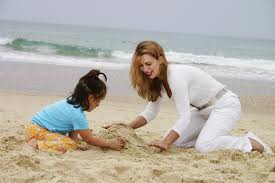 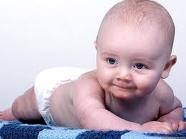 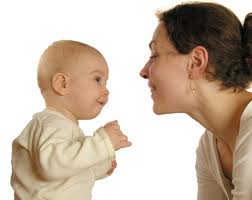 Dimensions of Teacher professional Developmentಶಿಕ್ಷಕರ ವೃತ್ತಿಪರ ಅಭಿವೃದ್ಧಿಯ ಆಯಾಮಗಳುPsychological: to look within or creating awareness of the strengths and weakness and developing positive attitude;ಮನೋವೈಜ್ಞಾನಿಕ: ಸ್ವಅವಲೋಕನ ಅಥವಾ ಸಾಮರ್ಥ್ಯ ಮತ್ತು ದೌರ್ಬಲ್ಯಗಳ ಅರಿವು ಮೂಡಿಸುವುದು ಮತ್ತು ಸಕಾರಾತ್ಮಕ ಮನೋಭಾವವನ್ನು ಬೆಳೆಸುವುದು;Professional: display of teaching skills: enhancement of skills, appreciation of language system, literature and culture of the target language.ವೃತ್ತಿಪರ: ಬೋಧನಾ ಕೌಶಲ್ಯಗಳ ಪ್ರದರ್ಶನ: ಕೌಶಲ್ಯಗಳ ವರ್ಧನೆ, ಭಾಷಾ ವ್ಯವಸ್ಥೆಯ ಮೆಚ್ಚುಗೆ, ಉದ್ದೇಶಿತ ಭಾಷೆಯ ಸಾಹಿತ್ಯ ಮತ್ತು ಸಂಸ್ಕೃತಿ.Needs for Teacher Professional Developmentಶಿಕ್ಷಕರ ವೃತ್ತಿಪರ ಅಭಿವೃದ್ಧಿಯ ಅಗತ್ಯತೆಗಳುProfessional development is one’s evaluation of one’s own classroom performance and getting feedback and keep updating.ವೃತ್ತಿಪರ ಅಭಿವೃದ್ಧಿಯು ಒಬ್ಬರ ಸ್ವಂತ ತರಗತಿಯ ಕಾರ್ಯಕ್ಷಮತೆಯ ಮೌಲ್ಯಮಾಪನ ಮತ್ತು ಪ್ರತಿಕ್ರಿಯೆಯನ್ನು ಪಡೆಯುವುದು ಮತ್ತು ನವೀಕರಿಸುವುದನ್ನು ಮುಂದುವರಿಸುವುದು.Needs for Updating	ನವೀಕರಿಸುವ ಅಗತ್ಯತೆಗಳು To increase knowledge base of the teacherಶಿಕ್ಷಕರ ಜ್ಞಾನದ ಮೂಲವನ್ನು ಹೆಚ್ಚಿಸುವುದುContent – (a) referencing, (b) research, (c) optimum reading (comprehensible input), (d) awareness of elements, etc…ವಿಷಯ - (ಎ) ಉಲ್ಲೇಖ, (ಬಿ) ಸಂಶೋಧನೆ, (ಸಿ) ಅತ್ಯುತ್ತಮ ಓದುವಿಕೆ (ಗ್ರಾಹ್ಯವಾದ input), (ಡಿ) ಅರಿವು ಅಂಶಗಳು, ಇತ್ಯಾದಿ...Pedagogy- (a) Inquiry learning, (b) creative and critical thinking, (c) problem solving, etcಶಿಕ್ಷಣಶಾಸ್ತ್ರ- (ಎ) ವಿಚಾರಣೆ ಕಲಿಕೆ, (ಬಿ) ಸೃಜನಾತ್ಮಕ ಮತ್ತು ವಿಮರ್ಶಾತ್ಮಕ ಚಿಂತನೆ, (ಸಿ) ಸಮಸ್ಯೆ ಪರಿಹಾರ, ಇತ್ಯಾದಿAssessment- (a) CCA, (b) assess of learning, (c) assessment for learning, (d) Feedbackಮೌಲ್ಯಮಾಪನ- (ಎ) ಸಿಸಿಎ, (ಬಿ) ಕಲಿಕೆಯ ಮೌಲ್ಯಮಾಪನ, (ಸಿ) ಕಲಿಕೆಗೆ ಮೌಲ್ಯಮಾಪನ, (ಡಿ) ಪ್ರತಿಕ್ರಿಯೆICT integration and other soft skills (Soft Skills are a combination of Personal Attributes and Interpersonal Skills. Soft Skills are influenced by personal attributes and are directly dependent on interpersonal skills. While Personal Attributes, such as profession Integrity, usually cannot be changed for a professional person, Interpersonal Skills, such as Communications Skills, can be developed.) ಐಸಿಟಿ ಏಕೀಕರಣ ಮತ್ತು ಇತರ ಮೃದು ಕೌಶಲ್ಯಗಳು (ಮೃದು ಕೌಶಲ್ಯಗಳು ವೈಯಕ್ತಿಕ ಗುಣಲಕ್ಷಣಗಳು ಮತ್ತು ಪರಸ್ಪರ ಕೌಶಲ್ಯಗಳ ಸಂಯೋಜನೆಯಾಗಿದೆ. ಸಾಫ್ಟ್ ಸ್ಕಿಲ್ಸ್ ವೈಯಕ್ತಿಕ ಗುಣಲಕ್ಷಣಗಳಿಂದ ಪ್ರಭಾವಿತವಾಗಿರುತ್ತದೆ ಮತ್ತು ಪರಸ್ಪರ ಕೌಶಲ್ಯಗಳ ಮೇಲೆ ನೇರವಾಗಿ ಅವಲಂಬಿತವಾಗಿದೆ. ವೃತ್ತಿಯ ಸಮಗ್ರತೆಯಂತಹ ವೈಯಕ್ತಿಕ ಗುಣಲಕ್ಷಣಗಳನ್ನು ಸಾಮಾನ್ಯವಾಗಿ ವೃತ್ತಿಪರರಿಗೆ ಬದಲಾಯಿಸಲಾಗುವುದಿಲ್ಲ. ವ್ಯಕ್ತಿ, ಸಂವಹನ ಕೌಶಲ್ಯಗಳಂತಹ ಪರಸ್ಪರ ಕೌಶಲ್ಯಗಳನ್ನು ಅಭಿವೃದ್ಧಿಪಡಿಸಬಹುದು.)Means for Teacher Professional Development ಶಿಕ್ಷಕರ ವೃತ್ತಿಪರ ಅಭಿವೃದ್ಧಿಗೆ ಮಾರ್ಗೋಪಾಯಗಳುAttending In-service Training, Workshops, Seminars, Conferenceಸೇವಾನಿರತ ತರಬೇತಿ, ಕಾರ್ಯಾಗಾರಗಳು, ಸೆಮಿನಾರ್‌ಗಳು, ಸಮ್ಮೇಳನಕ್ಕೆ ಹಾಜರಾಗುವುದುAcademic Writing- Papers, Articlesಶೈಕ್ಷಣಿಕ ಬರವಣಿಗೆ- ಪೇಪರ್ಸ್, ಲೇಖನಗಳುCreative Writing- Story, Poems, novels, drama, etcಸೃಜನಾತ್ಮಕ ಬರವಣಿಗೆ- ಕಥೆ, ಕವನಗಳು, ಕಾದಂಬರಿಗಳು, ನಾಟಕ, ಇತ್ಯಾದಿPeer Observation- Reporting, Reflecting,ಪೀರ್ ಅವಲೋಕನ- ವರದಿ ಮಾಡುವುದು, ಪ್ರತಿಬಿಂಬಿಸುವುದು,Reflective Practicesಪ್ರತಿಫಲಿತ ಅಭ್ಯಾಸಗಳುMaterial Preparation for Classroom Practicesತರಗತಿಯ ಅಭ್ಯಾಸಗಳಿಗಾಗಿ ವಸ್ತು ತಯಾರಿTeacher Development Groups ಶಿಕ್ಷಕರ ಅಭಿವೃದ್ಧಿ ಗುಂಪುಗಳುTESOL International GroupTESOL ಇಂಟರ್ನ್ಯಾಷನಲ್ ಗ್ರೂಪ್Subsidiaries of TESOL- ELTAITESOL- ELTAI ನ ಅಂಗಸಂಸ್ಥೆಗಳುOther Social Networking Education Groups-ಇತರೆ ಸಾಮಾಜಿಕ ನೆಟ್‌ವರ್ಕಿಂಗ್ ಶಿಕ್ಷಣ ಗುಂಪುಗಳು-	Teaching English to Teens, ಹದಿಹರೆಯದವರಿಗೆ ಇಂಗ್ಲಿಷ್ ಕಲಿಸುವುದು,	English Language Teaching to 21st Century ELLs.  21 ನೇ ಶತಮಾನದ ELL ಗಳಿಗೆ ಇಂಗ್ಲಿಷ್ ಭಾಷಾ ಬೋಧನೆ.Connecting to BC, RELO, etcBC, RELO, ಇತ್ಯಾದಿಗಳಿಗೆ ಸಂಪರ್ಕಿಸಲಾಗುತ್ತಿದೆOn-line Courses- Short terms, medium term and Long-terms (E-Teacher Scholarship Program)ಆನ್‌ಲೈನ್ ಕೋರ್ಸ್‌ಗಳು- ಅಲ್ಪಾವಧಿ, ಮಧ್ಯಮ ಅವಧಿ ಮತ್ತು ದೀರ್ಘಾವಧಿ (ಇ-ಶಿಕ್ಷಕರ ವಿದ್ಯಾರ್ಥಿವೇತನ ಕಾರ್ಯಕ್ರಮ)Webinar- Online Seminars (RELO) www.shapingenglish.ning.com	www.wow.org• ವೆಬ್ನಾರ್- ಆನ್‌ಲೈನ್ ಸೆಮಿನಾರ್‌ಗಳು (RELO) www.shapingenglish.ning.com www.wow.org Skills Development ಕೌಶಲ್ಯ ಅಭಿವೃದ್ಧಿMethodological Skills ಕ್ರಮ ಶಾಸ್ತ್ರೀಯ ಕೌಶಲ್ಯಗಳುLesson planning, ಪಾಠ ಯೋಜನೆ,Goals: What the general goals of the lesson are, - ಗುರಿಗಳು: ಪಾಠದ ಸಾಮಾನ್ಯ ಗುರಿಗಳು ಯಾವುವು,Activities: what kinds of things students will do during the lesson, such as dialogue work, free writing, and  brain storming, - ಚಟುವಟಿಕೆಗಳು: ವಿದ್ಯಾರ್ಥಿಗಳು ಪಾಠದ ಸಮಯದಲ್ಲಿ ಯಾವ ರೀತಿಯ ಕೆಲಸಗಳನ್ನು ಮಾಡುತ್ತಾರೆ, ಉದಾಹರಣೆಗೆ ಸಂಭಾಷಣೆ ಕೆಲಸ, ಉಚಿತ ಬರವಣಿಗೆ ಮತ್ತು ಮೆದುಳಿನ ಬಿರುಗಾಳಿ,Sequencing : the order in which activities will be used, including opening and closing activities – ಅನುಕ್ರಮ: ಚಟುವಟಿಕೆಗಳನ್ನು ತೆರೆಯುವ ಮತ್ತು ಮುಚ್ಚುವ ಚಟುವಟಿಕೆಗಳನ್ನು ಒಳಗೊಂಡಂತೆ ಯಾವ ಕ್ರಮದಲ್ಲಿ ಬಳಸಲಾಗುವುದುTiming: How much time will be spent on different activities, - ಸಮಯ: ವಿವಿಧ ಚಟುವಟಿಕೆಗಳಲ್ಲಿ ಎಷ್ಟು ಸಮಯವನ್ನು ಕಳೆಯಲಾಗುತ್ತದೆ,Grouping: When the class will be taught as a whole and when they will work in pairs and groups, - ಗುಂಪು: ತರಗತಿಯನ್ನು ಒಟ್ಟಾರೆಯಾಗಿ ಯಾವಾಗ ಕಲಿಸಲಾಗುತ್ತದೆ ಮತ್ತು ಅವರು ಯಾವಾಗ ಜೋಡಿಗಳು ಮತ್ತು ಗುಂಪುಗಳಲ್ಲಿ ಕೆಲಸ ಮಾಡುತ್ತಾರೆ,ಗುಂಪುಗಾರಿಕೆ: ತರಗತಿಯನ್ನು ಒಟ್ಟಾರೆಯಾಗಿ ಯಾವಾಗ ಕಲಿಸಲಾಗುತ್ತದೆ ಮತ್ತು ಅವರು ಯಾವಾಗ ಜೋಡಿಗಳು ಮತ್ತು ಗುಂಪುಗಳಲ್ಲಿ ಕೆಲಸ ಮಾಡುತ್ತಾರೆ,Resources: What materials will be used, such as the textbook, worksheets, and DVDs. ಸಂಪನ್ಮೂಲಗಳು: ಪಠ್ಯಪುಸ್ತಕ, ವರ್ಕ್‌ಶೀಟ್‌ಗಳು ಮತ್ತು ಡಿವಿಡಿಗಳಂತಹ ಯಾವ ವಸ್ತುಗಳನ್ನು ಬಳಸಲಾಗುತ್ತದೆ.Richard-Amato (2009) suggest five phases: ರಿಚರ್ಡ್-ಅಮಾಟೊ (2009) ಐದು ಹಂತಗಳನ್ನು ಸೂಚಿಸುತ್ತಾರೆ:Opening: Links are made to previous learning or the lesson is previewed, ತೆರೆಯುವಿಕೆ: ಹಿಂದಿನ ಕಲಿಕೆಗೆ ಲಿಂಕ್‌ಗಳನ್ನು ಮಾಡಲಾಗಿದೆ ಅಥವಾ ಪಾಠವನ್ನು ಪೂರ್ವವೀಕ್ಷಿಸಲಾಗಿದೆ,Simulation: A lead into the main activity is provided to create interest in the lesson,ಸಿಮ್ಯುಲೇಶನ್: ಪಾಠದಲ್ಲಿ ಆಸಕ್ತಿಯನ್ನು ಸೃಷ್ಟಿಸಲು ಮುಖ್ಯ ಚಟುವಟಿಕೆಗೆ ಮುನ್ನಡೆ ಒದಗಿಸಲಾಗಿದೆ,Instruction: The main activity of the lesson is taught, ಸೂಚನೆ: ಪಾಠದ ಮುಖ್ಯ ಚಟುವಟಿಕೆಯನ್ನು ಕಲಿಸಲಾಗುತ್ತದೆ,Closure: The lesson may be reviewed and future learning previewed, ಮುಚ್ಚುವಿಕೆ: ಪಾಠವನ್ನು ಪರಿಶೀಲಿಸಬಹುದು ಮತ್ತು ಭವಿಷ್ಯದ ಕಲಿಕೆಯನ್ನು ಪೂರ್ವವೀಕ್ಷಿಸಬಹುದು,Follow-up: Independent work or homework is assigned.ಅನುಸರಣೆ: ಸ್ವತಂತ್ರ ಕೆಲಸ ಅಥವಾ ಮನೆಕೆಲಸವನ್ನು ನಿಗದಿಪಡಿಸಲಾಗಿದೆ.Using technology,ತಂತ್ರಜ್ಞಾನವನ್ನು ಬಳಸುವುದು,Correcting learners’ mistakes, etcಕಲಿಯುವವರ ತಪ್ಪುಗಳನ್ನು ಸರಿಪಡಿಸುವುದು, ಇತ್ಯಾದಿSocial Skills ಸಾಮಾಜಿಕ ಕೌಶಲ್ಯಗಳುInteractive skills, ಸಂವಾದಾತ್ಮಕ ಕೌಶಲ್ಯಗಳು,Communication skills (with parents, peer groups, others, etcಸಂವಹನ ಕೌಶಲ್ಯಗಳು (ಪೋಷಕರೊಂದಿಗೆ, ಪೀರ್ ಗುಂಪುಗಳು, ಇತರರು, ಇತ್ಯಾದಿDecision Making Skills ನಿರ್ಧಾರ ತೆಗೆದುಕೊಳ್ಳುವ ಕೌಶಲ್ಯಗಳುDecision related to planning: • ಯೋಜನೆಗೆ ಸಂಬಂಧಿಸಿದ ನಿರ್ಧಾರ:What do I want my learners to learn from this lesson? ಈ ಪಾಠದಿಂದ ನನ್ನ ಕಲಿಯುವವರು ಏನು ಕಲಿಯಬೇಕೆಂದು ನಾನು ಬಯಸುತ್ತೇನೆ?Interactive: Are my instructions clear?ಸಂವಾದಾತ್ಮಕ: ನನ್ನ ಸೂಚನೆಗಳು ಸ್ಪಷ್ಟವಾಗಿವೆಯೇ?Evaluative: Was this lesson successful?• ಮೌಲ್ಯಮಾಪನ: ಈ ಪಾಠ ಯಶಸ್ವಿಯಾಗಿದೆಯೇ?Enabling Skills 	ಕೌಶಲ್ಯಗಳನ್ನು ಸಕ್ರಿಯಗೊಳಿಸುವುದುProfessional reading skills • ವೃತ್ತಿಪರ ಓದುವ ಕೌಶಲ್ಯಗಳು(Scaffolding and triggering) (ಸ್ಕ್ಯಾಫೋಲ್ಡಿಂಗ್ ಮತ್ತು ಟ್ರಿಗ್ಗರಿಂಗ್)Investigating and theorizing skill (ability to acquire, refine, evaluate, and use theories for improvement of practice,)ತನಿಖೆ ಮತ್ತು ಸೈದ್ಧಾಂತಿಕ ಕೌಶಲ್ಯ (ಅಭ್ಯಾಸದ ಸುಧಾರಣೆಗಾಗಿ ಸಿದ್ಧಾಂತಗಳನ್ನು ಸ್ವಾಧೀನಪಡಿಸಿಕೊಳ್ಳುವ, ಪರಿಷ್ಕರಿಸುವ, ಮೌಲ್ಯಮಾಪನ ಮಾಡುವ ಮತ್ತು ಬಳಸುವ ಸಾಮರ್ಥ್ಯ,)Other Skills ಇತರ ಕೌಶಲ್ಯಗಳುExplanation skills			• ವಿವರಣೆ ಕೌಶಲ್ಯಗಳುSkills of voice modulation		• ಧ್ವನಿ ಮಾಡ್ಯುಲೇಶನ್ ಕೌಶಲ್ಯಗಳುSkills of using examples		• ಉದಾಹರಣೆಗಳನ್ನು ಬಳಸುವ ಕೌಶಲ್ಯಗಳು	Skills of enhancing participation 	• ಭಾಗವಹಿಸುವಿಕೆಯನ್ನು ಹೆಚ್ಚಿಸುವ ಕೌಶಲ್ಯಗಳುSkills of using body language		• ದೇಹ ಭಾಷೆಯನ್ನು ಬಳಸುವ ಕೌಶಲ್ಯಗಳುSkills of integration of ideas. 		• ಕಲ್ಪನೆಗಳ ಏಕೀಕರಣದ ಕೌಶಲ್ಯಗಳು.Personal/identity/theories/ beliefs.ವೈಯಕ್ತಿಕ/ಗುರುತಿನ/ಸಿದ್ಧಾಂತಗಳು/ನಂಬಿಕೆಗಳು.Identity: by developing a Repertoire of Teaching Skills:ಗುರುತು: ಬೋಧನಾ ಕೌಶಲ್ಯಗಳ ಸಂಗ್ರಹವನ್ನು ಅಭಿವೃದ್ಧಿಪಡಿಸುವ ಮೂಲಕ:a repertoire of routines and procedures for such things as ಅಂತಹ ವಿಷಯಗಳಿಗೆ ದಿನಚರಿಗಳು ಮತ್ತು ಕಾರ್ಯವಿಧಾನಗಳ ಸಂಗ್ರಹopening the lesson, - ಪಾಠವನ್ನು ತೆರೆಯುವುದು,introducing and explaining tasks,- ಕಾರ್ಯಗಳನ್ನು ಪರಿಚಯಿಸುವುದು ಮತ್ತು ವಿವರಿಸುವುದು, setting up learning arrangements (group work, pair work, whole-class learning), - ಕಲಿಕೆಯ ವ್ಯವಸ್ಥೆಗಳನ್ನು ಹೊಂದಿಸುವುದು (ಗುಂಪು ಕೆಲಸ, ಜೋಡಿ ಕೆಲಸ, ಸಂಪೂರ್ಣ-ವರ್ಗದ ಕಲಿಕೆ),checking students’ understanding, - ವಿದ್ಯಾರ್ಥಿಗಳ ತಿಳುವಳಿಕೆಯನ್ನು ಪರಿಶೀಲಿಸುವುದು,guiding student practice, - ವಿದ್ಯಾರ್ಥಿ ಅಭ್ಯಾಸಕ್ಕೆ ಮಾರ್ಗದರ್ಶನ,monitoring students’ language use, - ವಿದ್ಯಾರ್ಥಿಗಳ ಭಾಷಾ ಬಳಕೆಯ ಮೇಲ್ವಿಚಾರಣೆ,making transitions from one task to another, and - ಒಂದು ಕಾರ್ಯದಿಂದ ಇನ್ನೊಂದಕ್ಕೆ ಪರಿವರ್ತನೆ ಮಾಡುವುದು, ಮತ್ತುending the lesson. - ಪಾಠವನ್ನು ಕೊನೆಗೊಳಿಸುವುದು.Learning to Apply Professional Knowledgeವೃತ್ತಿಪರ ಜ್ಞಾನವನ್ನು ಅನ್ವಯಿಸಲು ಕಲಿಯುವುದುThe Domain of Disciplinary Knowledgeಶಿಸ್ತಿನ ಜ್ಞಾನದ ಡೊಮೇನ್Knowledge that is considered to be essential for a language teacherಭಾಷಾ ಶಿಕ್ಷಕರಿಗೆ ಅತ್ಯಗತ್ಯವೆಂದು ಪರಿಗಣಿಸಲಾದ ಜ್ಞಾನhistory of language teaching methods, contemporary linguistic theories, psycholinguistics, critical pedagogy and sociolinguisticsಭಾಷಾ ಬೋಧನಾ ವಿಧಾನಗಳ ಇತಿಹಾಸ, ಸಮಕಾಲೀನ ಭಾಷಾ ಸಿದ್ಧಾಂತಗಳು, ಮನೋಭಾಷಾಶಾಸ್ತ್ರ, ವಿಮರ್ಶಾತ್ಮಕ ಶಿಕ್ಷಣ ಮತ್ತು ಸಾಮಾಜಿಕ ಭಾಷಾಶಾಸ್ತ್ರThe Domain of Pedagogical Knowledgeದಿ ಡೊಮೈನ್ ಆಫ್ ಪೆಡಾಗೋಗಿಕಲ್ ನಾಲೆಜ್Knowledge that provides a basis for language teaching (Shuman 1987). It includes ಭಾಷಾ ಬೋಧನೆಗೆ ಆಧಾರವನ್ನು ಒದಗಿಸುವ ಜ್ಞಾನ (ಶುಮನ್ 1987). ಇದು ಒಳಗೊಂಡಿದೆcurriculum planning, assessment, reflective teaching, teaching children, teaching the four skills, and so on.ಪಠ್ಯಕ್ರಮದ ಯೋಜನೆ, ಮೌಲ್ಯಮಾಪನ, ಪ್ರತಿಫಲಿತ ಬೋಧನೆ, ಮಕ್ಕಳಿಗೆ ಕಲಿಸುವುದು, ನಾಲ್ಕು ಕೌಶಲ್ಯಗಳನ್ನು ಕಲಿಸುವುದು, ಇತ್ಯಾದಿ.Learner needs, learners’ learning problems, plan suitable instructional goals for lessons, to select and design tasks. ಕಲಿಯುವವರ ಅಗತ್ಯತೆಗಳು, ಕಲಿಯುವವರ ಕಲಿಕೆಯ ಸಮಸ್ಯೆಗಳು, ಪಾಠಗಳಿಗೆ ಸೂಕ್ತವಾದ ಸೂಚನಾ ಗುರಿಗಳನ್ನು ಯೋಜಿಸಿ, ಕಾರ್ಯಗಳನ್ನು ಆಯ್ಕೆ ಮಾಡಲು ಮತ್ತು ವಿನ್ಯಾಸಗೊಳಿಸಲು.Theorizing of Practice ಅಭ್ಯಾಸದ ಸಿದ್ಧಾಂತTeacher learning involves developing a deeper understanding of ಶಿಕ್ಷಕರ ಕಲಿಕೆಯು ಆಳವಾದ ತಿಳುವಳಿಕೆಯನ್ನು ಅಭಿವೃದ್ಧಿಪಡಿಸುವುದನ್ನು ಒಳಗೊಂಡಿರುತ್ತದೆwhat teaching is, 		- ಬೋಧನೆ ಏನು,of developing ideas, 		- ಕಲ್ಪನೆಗಳನ್ನು ಅಭಿವೃದ್ಧಿಪಡಿಸುವುದು,concepts, theories, and principles  based on personal experience of teaching known as theorizing of practice.		- ಅಭ್ಯಾಸದ ಸಿದ್ಧಾಂತ ಎಂದು ಕರೆಯಲ್ಪಡುವ ಬೋಧನೆಯ ವೈಯಕ್ತಿಕ  ಅನುಭವದ ಆಧಾರದ ಮೇಲೆ ಪರಿಕಲ್ಪನೆಗಳು, ಸಿದ್ಧಾಂತಗಳು ಮತ್ತು ತತ್ವಗಳು.Teacher Classroom Behaviour ಶಿಕ್ಷಕರ ತರಗತಿಯ ನಡವಳಿಕೆWith your partner, go over the following list of teacher behaviours. Which ones are “dos” and which ones are ‘don’ts’?ನಿಮ್ಮ ಪಾಲುದಾರರೊಂದಿಗೆ, ಕೆಳಗಿನ ಶಿಕ್ಷಕರ ವರ್ತನೆಗಳ ಪಟ್ಟಿಯನ್ನು ನೋಡಿ. ಯಾವವುಗಳು "ಮಾಡಬೇಕಾದವುಗಳು" ಮತ್ತು ಯಾವವುಗಳು 'ಮಾಡಬಾರದು'?Think about the best teacher you have had. Who was he/ she? What level did they teach? Why did you like them? Share your thoughts with your partner.ನೀವು ಹೊಂದಿರುವ ಅತ್ಯುತ್ತಮ ಶಿಕ್ಷಕರ ಬಗ್ಗೆ ಯೋಚಿಸಿ. ಅವನು/ಅವಳು ಯಾರು? ಅವರು ಯಾವ ಮಟ್ಟದಲ್ಲಿ ಕಲಿಸಿದರು? ನೀವು ಅವರನ್ನು ಏಕೆ ಇಷ್ಟಪಟ್ಟಿದ್ದೀರಿ? ನಿಮ್ಮ ಸಂಗಾತಿಯೊಂದಿಗೆ ನಿಮ್ಮ ಆಲೋಚನೆಗಳನ್ನು ಹಂಚಿಕೊಳ್ಳಿ.Imagine a teacher who does everything wrong. Prepare a short skit with your partner about a really ‘bad’ teacher.ಎಲ್ಲವನ್ನೂ ತಪ್ಪಾಗಿ ಮಾಡುವ ಶಿಕ್ಷಕನನ್ನು ಕಲ್ಪಿಸಿಕೊಳ್ಳಿ. ನಿಜವಾಗಿಯೂ 'ಕೆಟ್ಟ' ಶಿಕ್ಷಕರ ಬಗ್ಗೆ ನಿಮ್ಮ ಪಾಲುದಾರರೊಂದಿಗೆ ಕಿರು ಕಿರುಚಿತ್ರವನ್ನು ತಯಾರಿಸಿ.Consolidation and Summary ಏಕೀಕರಣ ಮತ್ತು ಸಾರಾಂಶTeachers Do’s 	ಶಿಕ್ಷಕರು ಮಾಡುಬೇಕಾದವುಗಳು, Be organized and focused. I. ಸಂಘಟಿತರಾಗಿ ಮತ್ತು ಕೇಂದ್ರೀಕೃತರಾಗಿರಿ.Do Speak clearly and slowly.Use vocabulary that is appropriate.Do make eye contact.Do move around.Do use hand gestures.Do allow them to ask questions.Plan lesson carefully.Speak less.Have an understanding of their mother tongue.Hone your students’ skills in English on a daily basis.Keep the class lively and fun.• ಸ್ಪಷ್ಟವಾಗಿ ಮತ್ತು ನಿಧಾನವಾಗಿ ಮಾತನಾಡಿ.• ಸೂಕ್ತವಾದ ಶಬ್ದಕೋಶವನ್ನು ಬಳಸಿ.• ಕಣ್ಣಿನ ಸಂಪರ್ಕವನ್ನು ಮಾಡಿ.• ಸುತ್ತಲೂ ಚಲಿಸಿ.• ಕೈ ಸನ್ನೆಗಳನ್ನು ಬಳಸಿ.• ಪ್ರಶ್ನೆಗಳನ್ನು ಕೇಳಲು ಅವರಿಗೆ ಅವಕಾಶ ನೀಡಿ.• ಪಾಠವನ್ನು ಎಚ್ಚರಿಕೆಯಿಂದ ಯೋಜಿಸಿ.• ಕಡಿಮೆ ಮಾತನಾಡಿ.• ಅವರ ಮಾತೃಭಾಷೆಯ ಬಗ್ಗೆ ತಿಳುವಳಿಕೆ ಹೊಂದಿರಿ.• ಪ್ರತಿದಿನವೂ ಇಂಗ್ಲಿಷ್‌ನಲ್ಲಿ ನಿಮ್ಮ ವಿದ್ಯಾರ್ಥಿಗಳ ಕೌಶಲ್ಯಗಳನ್ನು ಅಭಿವೃದ್ಧಿಪಡಿಸಿ.• ತರಗತಿಯನ್ನು ಉತ್ಸಾಹಭರಿತವಾಗಿ ಮತ್ತು ವಿನೋದದಿಂದ ಇರಿಸಿಕೊಳ್ಳಿ.Teachers Don’t. ಶಿಕ್ಷಕರು ಮಾಡಬಾರದವುಗಳು:Give negative comments. • ನಕಾರಾತ್ಮಕ ಕಾಮೆಂಟ್‌ಗಳನ್ನು ನೀಡಿ.Interrupt while your student is trying to express himself.Forget to review and assess your students regularly.1. ನಿಮ್ಮ ವಿದ್ಯಾರ್ಥಿಯು ತನ್ನನ್ನು ತಾನು ವ್ಯಕ್ತಪಡಿಸಲು ಪ್ರಯತ್ನಿಸುತ್ತಿರುವಾಗ ಅಡ್ಡಿಪಡಿಸಿ.2. ನಿಮ್ಮ ವಿದ್ಯಾರ್ಥಿಗಳನ್ನು ನಿಯಮಿತವಾಗಿ ಪರಿಶೀಲಿಸಲು ಮತ್ತು ಮೌಲ್ಯಮಾಪನ ಮಾಡಲು ಮರೆಯಬೇಡಿ.Characteristics of great teacher ಶ್ರೇಷ್ಠ ಶಿಕ್ಷಕರ ಗುಣಲಕ್ಷಣಗಳುInspires studentsSees teaching as a calling not a job.Knows her subjectIs a good human beingIs self reflective, willing to changeHas high expectations of themselves/ studentsValues, studious, creativity, and talentsUses all tools and resources availableAppreciates individual differences of childrenIs  open minded and unbiasedIs a moral person.1. ವಿದ್ಯಾರ್ಥಿಗಳನ್ನು ಪ್ರೇರೇಪಿಸುತ್ತದೆ2. ಬೋಧನೆಯನ್ನು ಕೆಲಸವಲ್ಲದ ಕರೆಯಾಗಿ ನೋಡುತ್ತದೆ.3. ಅವಳ ವಿಷಯ ತಿಳಿದಿದೆ4. ಒಳ್ಳೆಯ ಮನುಷ್ಯ5. ಸ್ವಯಂ ಪ್ರತಿಫಲಿತ, ಬದಲಾಯಿಸಲು ಸಿದ್ಧರಿದ್ದಾರೆ6. ತಮ್ಮ/ವಿದ್ಯಾರ್ಥಿಗಳ ಬಗ್ಗೆ ಹೆಚ್ಚಿನ ನಿರೀಕ್ಷೆಗಳನ್ನು ಹೊಂದಿರುತ್ತಾರೆ7. ಮೌಲ್ಯಗಳು, ಅಧ್ಯಯನಶೀಲತೆ, ಸೃಜನಶೀಲತೆ ಮತ್ತು ಪ್ರತಿಭೆಗಳು8. ಲಭ್ಯವಿರುವ ಎಲ್ಲಾ ಉಪಕರಣಗಳು ಮತ್ತು ಸಂಪನ್ಮೂಲಗಳನ್ನು ಬಳಸುತ್ತದೆ9. ಮಕ್ಕಳ ವೈಯಕ್ತಿಕ ವ್ಯತ್ಯಾಸಗಳನ್ನು ಶ್ಲಾಘಿಸುತ್ತದೆ10. ಮುಕ್ತ ಮನಸ್ಸು ಮತ್ತು ಪಕ್ಷಪಾತವಿಲ್ಲ11. ನೈತಿಕ ವ್ಯಕ್ತಿ.Assignment ನಿಯೋಜನೆInstructions I:  Participants to ponder over the following discussion questions and write an essay for internal assessment. ಸೂಚನೆಗಳು I: ಭಾಗವಹಿಸುವವರು ಈ ಕೆಳಗಿನ ಚರ್ಚೆಯ ಪ್ರಶ್ನೆಗಳ ಬಗ್ಗೆ ಯೋಚಿಸಲು ಮತ್ತು ಆಂತರಿಕ ಮೌಲ್ಯಮಾಪನಕ್ಕಾಗಿ ಪ್ರಬಂಧವನ್ನು ಬರೆಯಲು.Discussion Questions: ಚರ್ಚೆಯ ಪ್ರಶ್ನೆಗಳು:As a teacher, what have you done to promote your professional competence?Discuss in what ways the following can help you develop professionally. Which ones contribute most to your professional development?(a) Teaching journal, (b) Material development, (c) Feedback from colleagues, (d) Learner feedback, (e) Seminars and workshops.Some teachers seem to stop developing at some stage in their career. What do you think are the reasons?How important is your work environment in promoting your professional growth?In what ways has your philosophy of teaching changed over the years? Give some concrete examples.1. ಶಿಕ್ಷಕರಾಗಿ, ನಿಮ್ಮ ವೃತ್ತಿಪರ ಸಾಮರ್ಥ್ಯವನ್ನು ಉತ್ತೇಜಿಸಲು ನೀವು ಏನು ಮಾಡಿದ್ದೀರಿ?2. ಕೆಳಗಿನವುಗಳು ನಿಮಗೆ ವೃತ್ತಿಪರವಾಗಿ ಅಭಿವೃದ್ಧಿ ಹೊಂದಲು ಯಾವ ರೀತಿಯಲ್ಲಿ ಸಹಾಯ ಮಾಡಬಹುದು ಎಂಬುದನ್ನು ಚರ್ಚಿಸಿ. ನಿಮ್ಮ ವೃತ್ತಿಪರ ಅಭಿವೃದ್ಧಿಗೆ ಯಾವುದು ಹೆಚ್ಚು ಕೊಡುಗೆ ನೀಡುತ್ತದೆ?(ಎ) ಟೀಚಿಂಗ್ ಜರ್ನಲ್, (ಬಿ) ವಸ್ತು ಅಭಿವೃದ್ಧಿ, (ಸಿ) ಸಹೋದ್ಯೋಗಿಗಳಿಂದ ಪ್ರತಿಕ್ರಿಯೆ, (ಡಿ) ಕಲಿಯುವವರ ಪ್ರತಿಕ್ರಿಯೆ, (ಇ) ಸೆಮಿನಾರ್‌ಗಳು ಮತ್ತು ಕಾರ್ಯಾಗಾರಗಳು.3. ಕೆಲವು ಶಿಕ್ಷಕರು ತಮ್ಮ ವೃತ್ತಿಜೀವನದಲ್ಲಿ ಕೆಲವು ಹಂತದಲ್ಲಿ ಅಭಿವೃದ್ಧಿಯನ್ನು ನಿಲ್ಲಿಸುತ್ತಾರೆ. ಕಾರಣಗಳು ಏನು ಎಂದು ನೀವು ಯೋಚಿಸುತ್ತೀರಿ?4. ನಿಮ್ಮ ವೃತ್ತಿಪರ ಬೆಳವಣಿಗೆಯನ್ನು ಉತ್ತೇಜಿಸುವಲ್ಲಿ ನಿಮ್ಮ ಕೆಲಸದ ವಾತಾವರಣ ಎಷ್ಟು ಮುಖ್ಯ?5. ವರ್ಷಗಳಲ್ಲಿ ನಿಮ್ಮ ಬೋಧನೆಯ ತತ್ವವು ಯಾವ ರೀತಿಯಲ್ಲಿ ಬದಲಾಗಿದೆ? ಕೆಲವು ಕಾಂಕ್ರೀಟ್ ಉದಾಹರಣೆಗಳನ್ನು ನೀಡಿ. Learning Styles and Strategies of Learningಕಲಿಕೆಯ ಶೈಲಿಗಳು ಮತ್ತು ಕಲಿಕೆಯ ತಂತ್ರಗಳುGoal : ಗುರಿ:The component provides concept of learning styles and make familiar with strategies to be adopted in lesson transaction to generate maximum learning. ಘಟಕವು ಕಲಿಕೆಯ ಶೈಲಿಗಳ ಪರಿಕಲ್ಪನೆಯನ್ನು ಒದಗಿಸುತ್ತದೆ ಮತ್ತು ಗರಿಷ್ಠ ಕಲಿಕೆಯನ್ನು ಉತ್ಪಾದಿಸಲು ಪಾಠದ ವಹಿವಾಟಿನಲ್ಲಿ ಅಳವಡಿಸಿಕೊಳ್ಳಬೇಕಾದ ತಂತ್ರಗಳನ್ನು ಪರಿಚಿತಗೊಳಿಸುತ್ತದೆ.The specific objectives are 	ನಿರ್ದಿಷ್ಟ ಉದ್ದೇಶಗಳೆಂದರೆTo provide concept clarityDesigning classroom language tasks for effective teaching• ಪರಿಕಲ್ಪನೆಯ ಸ್ಪಷ್ಟತೆಯನ್ನು ಒದಗಿಸಲು• ಪರಿಣಾಮಕಾರಿ ಬೋಧನೆಗಾಗಿ ತರಗತಿಯ ಭಾಷಾ ಕಾರ್ಯಗಳನ್ನು ವಿನ್ಯಾಸಗೊಳಿಸುವುದುPresentation:  ಪ್ರಸ್ತುತಿ:Give the Hand-out  1 and ask the participants to read and write the styles of learningಹ್ಯಾಂಡ್-ಔಟ್ 1 ಅನ್ನು ನೀಡಿ ಮತ್ತು ಭಾಗವಹಿಸುವವರಿಗೆ ಕಲಿಕೆಯ ಶೈಲಿಗಳನ್ನು ಓದಲು ಮತ್ತು ಬರೆಯಲು ಹೇಳಿAsk them to present their completed task to the whole class.ಅವರು ಪೂರ್ಣಗೊಳಿಸಿದ ಕೆಲಸವನ್ನು ಇಡೀ ತರಗತಿಗೆ ಪ್ರಸ್ತುತಪಡಿಸಲು ಹೇಳಿ.Ask them to list down various learning style and their features.ವಿವಿಧ ಕಲಿಕೆಯ ಶೈಲಿ ಮತ್ತು ಅವುಗಳ ವೈಶಿಷ್ಟ್ಯಗಳನ್ನು ಪಟ್ಟಿ ಮಾಡಲು ಅವರನ್ನು ಕೇಳಿ.Support: ಬೆಂಬಲ:Hand-out 	ಹ್ಯಾಂಡ್ ಔಟ್Practice: ಅಭ್ಯಾಸ:Give the Hand-out 2and ask them to find specific learning strategies to be adopted to support learning of their corresponding styles.Display a PPT and highlight different learning styles, strategies and procedure of helping learners.ಹ್ಯಾಂಡ್-ಔಟ್ 2 ಅನ್ನು ನೀಡಿ ಮತ್ತು ಅವರ ಅನುಗುಣವಾದ ಶೈಲಿಗಳ ಕಲಿಕೆಯನ್ನು ಬೆಂಬಲಿಸಲು ಅಳವಡಿಸಿಕೊಳ್ಳಬೇಕಾದ ನಿರ್ದಿಷ್ಟ ಕಲಿಕೆಯ ತಂತ್ರಗಳನ್ನು ಕಂಡುಹಿಡಿಯಲು ಅವರನ್ನು ಕೇಳಿ.PPT ಅನ್ನು ಪ್ರದರ್ಶಿಸಿ ಮತ್ತು ಕಲಿಯುವವರಿಗೆ ಸಹಾಯ ಮಾಡುವ ವಿಭಿನ್ನ ಕಲಿಕೆಯ ಶೈಲಿಗಳು, ತಂತ್ರಗಳು ಮತ್ತು ಕಾರ್ಯವಿಧಾನಗಳನ್ನು ಹೈಲೈಟ್ ಮಾಡಿ.Insight:  ಒಳನೋಟ:Give teacher input handout and askಶಿಕ್ಷಕರ ಇನ್‌ಪುಟ್ ಕರಪತ್ರವನ್ನು ನೀಡಿ ಮತ್ತು ಕೇಳಿGenerate: 	ರಚಿಸಿ:Emphasize the point that it is imperative for each teacher to understand learner’s learning stylesTell them that activities conducted in classroom have to match with each type of learners’ learning style.Ask them to make a list of strategies for their classroom practices.ಪ್ರತಿಯೊಬ್ಬ ಶಿಕ್ಷಕರು ಕಲಿಯುವವರ ಕಲಿಕೆಯ ಶೈಲಿಗಳನ್ನು ಅರ್ಥಮಾಡಿಕೊಳ್ಳುವುದು ಕಡ್ಡಾಯವಾಗಿದೆ ಎಂಬ ಅಂಶವನ್ನು ಒತ್ತಿತರಗತಿಯಲ್ಲಿ ನಡೆಸುವ ಚಟುವಟಿಕೆಗಳು ಪ್ರತಿಯೊಂದು ರೀತಿಯ ಕಲಿಯುವವರ ಕಲಿಕೆಯ ಶೈಲಿಯೊಂದಿಗೆ ಹೊಂದಿಕೆಯಾಗಬೇಕು ಎಂದು ಅವರಿಗೆ ತಿಳಿಸಿ.ಅವರ ತರಗತಿಯ ಅಭ್ಯಾಸಗಳಿಗಾಗಿ ತಂತ್ರಗಳ ಪಟ್ಟಿಯನ್ನು ಮಾಡಲು ಅವರನ್ನು ಕೇಳಿ.Hand-out – 1 ಹಸ್ತಾಂತರ - 1Learning Styles ಕಲಿಕೆಯ ಶೈಲಿಗಳುGiven below are some ways of teaching different types of learners. Write the name of style against the teaching strategy.ವಿವಿಧ ರೀತಿಯ ಕಲಿಯುವವರಿಗೆ ಕಲಿಸುವ ಕೆಲವು ವಿಧಾನಗಳನ್ನು ಕೆಳಗೆ ನೀಡಲಾಗಿದೆ. ಬೋಧನಾ ತಂತ್ರದ ವಿರುದ್ಧ ಶೈಲಿಯ ಹೆಸರನ್ನು ಬರೆಯಿರಿ.What are learning styles and strategies then?ನಂತರ ಕಲಿಕೆಯ ಶೈಲಿಗಳು ಮತ್ತು ತಂತ್ರಗಳು ಯಾವುವು?How can we identify which styles and strategies a learner adopts?ಕಲಿಯುವವರು ಯಾವ ಶೈಲಿಗಳು ಮತ್ತು ತಂತ್ರಗಳನ್ನು ಅಳವಡಿಸಿಕೊಳ್ಳುತ್ತಾರೆ ಎಂಬುದನ್ನು ನಾವು ಹೇಗೆ ಗುರುತಿಸಬಹುದು?Look at the learners’ statements compiled and presented below in the table by a novice English teacher.ಅನನುಭವಿ ಇಂಗ್ಲಿಷ್ ಶಿಕ್ಷಕರಿಂದ ಕೋಷ್ಟಕದಲ್ಲಿ ಸಂಕಲನ ಮತ್ತು ಪ್ರಸ್ತುತಪಡಿಸಿದ ಕಲಿಯುವವರ ಹೇಳಿಕೆಗಳನ್ನು ನೋಡಿ.Hand-out 2 ಹ್ಯಾಂಡ್ ಔಟ್  2Types of strategy training	ತಂತ್ರ ತರಬೇತಿಯ ವಿಧಗಳುProvide three ways strategy training depending on the point of time/stage in learning or ಕಲಿಕೆಯಲ್ಲಿನ ಸಮಯ/ಹಂತ ಅಥವಾ ತರಬೇತಿಯ ಉದ್ದೇಶವನ್ನು ಅವಲಂಬಿಸಿ ಮೂರು ರೀತಿಯಲ್ಲಿ ತಂತ್ರ ತರಬೇತಿಯನ್ನು ಒದಗಿಸಿ. Purpose of training. 	ತರಬೇತಿ ಉದ್ದೇಶAwareness raising 	ಅರಿವು ಮೂಡಿಸುವProvide learners with opportunities to identify the strategies. The aim of this training is to initiate learners to use strategies. The actual use of strategy follows later.ಎ. ತಂತ್ರಗಳನ್ನು ಗುರುತಿಸಲು ಅವಕಾಶಗಳನ್ನು ಕಲಿಯುವವರಿಗೆ ಒದಗಿಸಿ. ತಂತ್ರಗಳನ್ನು ಬಳಸಲು ಕಲಿಯುವವರನ್ನು ಪ್ರಾರಂಭಿಸುವುದು ಈ ತರಬೇತಿಯ ಗುರಿಯಾಗಿದೆ. ತಂತ್ರದ ನಿಜವಾದ ಬಳಕೆಯು ನಂತರ ಅನುಸರಿಸುತ್ತದೆ. One-time strategy training 	ಒಂದು ಬಾರಿಯ ತಂತ್ರ ತರಬೇತಿThis involves the use and practice of selected one or two specific strategies by performing tasks.ಎ. ಕಾರ್ಯಗಳನ್ನು ನಿರ್ವಹಿಸುವ ಮೂಲಕ ಆಯ್ದ ಒಂದು ಅಥವಾ ಎರಡು ನಿರ್ದಿಷ್ಟ ತಂತ್ರಗಳ ಬಳಕೆ ಮತ್ತು ಅಭ್ಯಾಸವನ್ನು ಇದು ಒಳಗೊಂಡಿರುತ್ತದೆ.Long term strategy training	ದೀರ್ಘಾವಧಿಯ ತಂತ್ರ ತರಬೇತಿThis training involves practising strategies on the tasks. They are practiced for longer time.ಎ. ಈ ತರಬೇತಿಯು ಕಾರ್ಯಗಳ ಮೇಲೆ ತಂತ್ರಗಳನ್ನು ಅಭ್ಯಾಸ ಮಾಡುವುದನ್ನು ಒಳಗೊಂಡಿರುತ್ತದೆ. ಅವುಗಳನ್ನು ದೀರ್ಘಕಾಲದವರೆಗೆ ಅಭ್ಯಾಸ ಮಾಡಲಾಗುತ್ತದೆ.Strategy Training Model suggested by Rebecca Oxford (1992) involves eight steps. ರೆಬೆಕಾ ಆಕ್ಸ್‌ಫರ್ಡ್ (1992) ಸೂಚಿಸಿದ ತಂತ್ರ ತರಬೇತಿ ಮಾದರಿಯು ಎಂಟು ಹಂತಗಳನ್ನು ಒಳಗೊಂಡಿದೆ. They areDetermining learners’ needs and the time available.Selecting strategies well.Considering integrating of strategy training.Considering motivational issues.Preparing materials and activities.Conducting completely informed training.Evaluating the strategy training.Revising the strategy training.i. ಕಲಿಯುವವರ ಅಗತ್ಯತೆಗಳು ಮತ್ತು ಲಭ್ಯವಿರುವ ಸಮಯವನ್ನು ನಿರ್ಧರಿಸುವುದು.ii ತಂತ್ರಗಳನ್ನು ಚೆನ್ನಾಗಿ ಆರಿಸುವುದು.iii ತಂತ್ರ ತರಬೇತಿಯ ಏಕೀಕರಣವನ್ನು ಪರಿಗಣಿಸುವುದು.iv. ಪ್ರೇರಕ ಸಮಸ್ಯೆಗಳನ್ನು ಪರಿಗಣಿಸಿ.v. ಸಾಮಗ್ರಿಗಳು ಮತ್ತು ಚಟುವಟಿಕೆಗಳನ್ನು ಸಿದ್ಧಪಡಿಸುವುದು.vi. ಸಂಪೂರ್ಣ ತಿಳುವಳಿಕೆಯುಳ್ಳ ತರಬೇತಿಯನ್ನು ನಡೆಸುವುದು.vii. ತಂತ್ರ ತರಬೇತಿಯ ಮೌಲ್ಯಮಾಪನ.viii. ತಂತ್ರ ತರಬೇತಿಯನ್ನು ಪರಿಷ್ಕರಿಸುವುದು.What are learning styles and learning strategies?ಕಲಿಕೆಯ ಶೈಲಿಗಳು ಮತ್ತು ಕಲಿಕೆಯ ತಂತ್ರಗಳು ಯಾವುವು?Learning style refers to as “... an individual’s natural habitual, and preferred ways of absorbing, processing, and retaining new information and skills,”  (Kinsella,1995:171, as cited in Christison, 2003:268).• ಕಲಿಕೆಯ ಶೈಲಿಯು "... ವ್ಯಕ್ತಿಯ ಸ್ವಾಭಾವಿಕ ಅಭ್ಯಾಸ ಮತ್ತು ಹೊಸ ಮಾಹಿತಿ ಮತ್ತು ಕೌಶಲ್ಯಗಳನ್ನು ಹೀರಿಕೊಳ್ಳುವ, ಸಂಸ್ಕರಿಸುವ ಮತ್ತು ಉಳಿಸಿಕೊಳ್ಳುವ ಆದ್ಯತೆಯ ವಿಧಾನಗಳು" ಎಂದು ಉಲ್ಲೇಖಿಸುತ್ತದೆ (ಕಿನ್ಸೆಲ್ಲಾ,1995:171, ಕ್ರಿಸ್ಟಿಸನ್, 2003:268 ರಲ್ಲಿ ಉಲ್ಲೇಖಿಸಲಾಗಿದೆ).Learning strategies refers to as “...characteristics we want to stimulate in students to enable them to become more proficient language learners.” (Oxford,1990:ix) • ಕಲಿಕೆಯ ತಂತ್ರಗಳು "... ಹೆಚ್ಚು ಪ್ರವೀಣ ಭಾಷಾ ಕಲಿಯುವವರಾಗಲು ವಿದ್ಯಾರ್ಥಿಗಳಲ್ಲಿ ನಾವು ಉತ್ತೇಜಿಸಲು ಬಯಸುವ ಗುಣಲಕ್ಷಣಗಳು" ಎಂದು ಉಲ್ಲೇಖಿಸುತ್ತದೆ. (ಆಕ್ಸ್‌ಫರ್ಡ್,1990:ix)Students concentrate on their tasks using their own individual and preferred manner using: • ವಿದ್ಯಾರ್ಥಿಗಳು ತಮ್ಮದೇ ಆದ ವೈಯಕ್ತಿಕ ಮತ್ತು ಆದ್ಯತೆಯ ವಿಧಾನವನ್ನು ಬಳಸಿಕೊಂಡು ತಮ್ಮ ಕಾರ್ಯಗಳ ಮೇಲೆ ಕೇಂದ್ರೀಕರಿಸುತ್ತಾರೆ:Cognitive styles 			- ಅರಿವಿನ ಶೈಲಿಗಳುSensory learning styles and 	- ಸಂವೇದನಾ ಕಲಿಕೆಯ ಶೈಲಿಗಳು ಮತ್ತುPersonality  types.		- ವ್ಯಕ್ತಿತ್ವ ಪ್ರಕಾರಗಳು.Cognitive styles:Field dependent students work best when information is presented in context. Field independent students learn best with step-by-step instruction. Analytical students works best when they are alone and learn at their own pace.  Global students work best in groups. Reflective students need enough time to reflect before responding. Impulsive students learn best when they get chances to respond to new information quickly. • ಅರಿವಿನ ಶೈಲಿಗಳು:- ಸಂದರ್ಭಾನುಸಾರ ಮಾಹಿತಿಯನ್ನು ಪ್ರಸ್ತುತಪಡಿಸಿದಾಗ ಕ್ಷೇತ್ರ ಅವಲಂಬಿತ ವಿದ್ಯಾರ್ಥಿಗಳು ಉತ್ತಮವಾಗಿ ಕಾರ್ಯನಿರ್ವಹಿಸುತ್ತಾರೆ.- ಕ್ಷೇತ್ರ ಸ್ವತಂತ್ರ ವಿದ್ಯಾರ್ಥಿಗಳು ಹಂತ-ಹಂತದ ಸೂಚನೆಯೊಂದಿಗೆ ಉತ್ತಮವಾಗಿ ಕಲಿಯುತ್ತಾರೆ.- ವಿಶ್ಲೇಷಣಾತ್ಮಕ ವಿದ್ಯಾರ್ಥಿಗಳು ಏಕಾಂಗಿಯಾಗಿರುವಾಗ ಮತ್ತು ತಮ್ಮದೇ ಆದ ವೇಗದಲ್ಲಿ ಕಲಿಯುವಾಗ ಉತ್ತಮವಾಗಿ ಕಾರ್ಯನಿರ್ವಹಿಸುತ್ತಾರೆ.- ಜಾಗತಿಕ ವಿದ್ಯಾರ್ಥಿಗಳು ಗುಂಪುಗಳಲ್ಲಿ ಉತ್ತಮವಾಗಿ ಕಾರ್ಯನಿರ್ವಹಿಸುತ್ತಾರೆ.- ಪ್ರತಿಬಿಂಬಿಸುವ ವಿದ್ಯಾರ್ಥಿಗಳಿಗೆ ಪ್ರತಿಕ್ರಿಯಿಸುವ ಮೊದಲು ಪ್ರತಿಬಿಂಬಿಸಲು ಸಾಕಷ್ಟು ಸಮಯ ಬೇಕಾಗುತ್ತದೆ.- ಹಠಾತ್ ಪ್ರವೃತ್ತಿಯ ವಿದ್ಯಾರ್ಥಿಗಳು ಹೊಸ ಮಾಹಿತಿಗೆ ತ್ವರಿತವಾಗಿ ಪ್ರತಿಕ್ರಿಯಿಸಲು ಅವಕಾಶಗಳನ್ನು ಪಡೆದಾಗ ಉತ್ತಮವಾಗಿ ಕಲಿಯುತ್ತಾರೆ.Sensory learning stylesAuditory styleVisual styleKinesthetic styleTactile style• ಇಂದ್ರಿಯ ಕಲಿಕೆಯ ಶೈಲಿಗಳು- ಶ್ರವಣೇಂದ್ರಿಯ ಶೈಲಿ- ದೃಶ್ಯ ಶೈಲಿ- ಕೈನೆಸ್ಥೆಟಿಕ್ ಶೈಲಿ- ಸ್ಪರ್ಶ ಶೈಲಿ Learning strategies are:	ಕಲಿಕೆಯ ತಂತ್ರಗಳು Cognitive strategies: ಅರಿವಿನ ತಂತ್ರಗಳುusing resources,note taking, making inferences - ಸಂಪನ್ಮೂಲಗಳನ್ನು ಬಳಸುವುದು,- ಟಿಪ್ಪಣಿ ತೆಗೆದುಕೊಳ್ಳುವುದು,- ತೀರ್ಮಾನಗಳನ್ನು ಮಾಡುವುದುMetacognitive strategies:	• ಮೆಟಾಕಾಗ್ನಿಟಿವ್ ತಂತ್ರಗಳು:PlanningMonitoringevaluating - ಯೋಜನೆ- ಉಸ್ತುವಾರಿ- ಮೌಲ್ಯಮಾಪನSocio-affective: 	• ಸಾಮಾಜಿಕ-ಪರಿಣಾಮಕಾರಿ:CooperatingClarifyingSelf-talk- ಸಹಕಾರ- ಸ್ಪಷ್ಟಪಡಿಸುವುದು- ಸ್ವಯಂ ಮಾತುLearning style activities-1	• ಕಲಿಕೆಯ ಶೈಲಿಯ ಚಟುವಟಿಕೆಗಳು-1Auditory Learners: • ಶ್ರವಣೇಂದ್ರಿಯ ಕಲಿಯುವವರು:interviewing, debating, participating on a panelgiving oral reportsparticipating in oral discussions of written material - ಸಂದರ್ಶನ, ಚರ್ಚೆ,- ಫಲಕದಲ್ಲಿ ಭಾಗವಹಿಸುವಿಕೆ- ಮೌಖಿಕ ವರದಿಗಳನ್ನು ನೀಡುವುದು- ಲಿಖಿತ ವಸ್ತುಗಳ ಮೌಖಿಕ ಚರ್ಚೆಗಳಲ್ಲಿ ಭಾಗವಹಿಸುವುದುVisual Learners:	• ದೃಶ್ಯ ಕಲಿಯುವವರು:computer graphicsmaps, graphs, chartsCartoonsPostersDiagramsgraphic organizerstext with a lot of pictures -	ಕಂಪ್ಯೂಟರ್ ಗ್ರಾಫಿಕ್ಸ್- ನಕ್ಷೆಗಳು, ಗ್ರಾಫ್‌ಗಳು, ಚಾರ್ಟ್‌ಗಳು- ಕಾರ್ಟೂನ್ಗಳು- ಪೋಸ್ಟರ್ಗಳು- ರೇಖಾಚಿತ್ರಗಳು- ಗ್ರಾಫಿಕ್ ಸಂಘಟಕರು- ಬಹಳಷ್ಟು ಚಿತ್ರಗಳೊಂದಿಗೆ ಪಠ್ಯKinesthetic Learners:	• ಕೈನೆಸ್ಥೆಟಿಕ್ ಕಲಿಯುವವರು:playing games that involve their whole bodymovement activitiesmaking modelsfollowing instructions to make somethingsetting up experiments - ಅವರ ಇಡೀ ದೇಹವನ್ನು ಒಳಗೊಂಡಿರುವ ಆಟಗಳನ್ನು ಆಡುವುದು- ಚಳುವಳಿ ಚಟುವಟಿಕೆಗಳು- ಮಾದರಿಗಳನ್ನು ತಯಾರಿಸುವುದು- ಏನನ್ನಾದರೂ ಮಾಡಲು ಸೂಚನೆಗಳನ್ನು ಅನುಸರಿಸಿ- ಪ್ರಯೋಗಗಳನ್ನು ಸ್ಥಾಪಿಸುವುದುTactile Learners:	• ಸ್ಪರ್ಶ ಕಲಿಯುವವರು:drawingplaying board gamesmaking dioramasmaking modelsfollowing instructions to make something -	ಚಿತ್ರ- ಬೋರ್ಡ್ ಆಟಗಳನ್ನು ಆಡುವುದು- ಡಿಯೋರಾಮಾಗಳನ್ನು ತಯಾರಿಸುವುದು- ಮಾದರಿಗಳನ್ನು ತಯಾರಿಸುವುದು- ಏನನ್ನಾದರೂ ಮಾಡಲು ಸೂಚನೆಗಳನ್ನು ಅನುಸರಿಸಿCognitive Learning Activities	• ಅರಿವಿನ ಕಲಿಕೆಯ ಚಟುವಟಿಕೆಗಳುGlobal Learners:	• ಜಾಗತಿಕ ಕಲಿಯುವವರು:choral readingrecorded booksstory writingcomputer programsGamesgroup activities (Adapted from Judie Haynes’s Teach to Students' Learning Styles, ELC 688: Methodology for TESOL:8) - ಕೋರಲ್ ಓದುವಿಕೆ- ದಾಖಲಾದ ಪುಸ್ತಕಗಳು- ಕಥೆ ಬರವಣಿಗೆ- ಕಂಪ್ಯೂಟರ್ ಪ್ರೋಗ್ರಾಂಗಳು- ಆಟಗಳು- ಗುಂಪು ಚಟುವಟಿಕೆಗಳು(ಜುಡಿ ಹೇನ್ಸ್ ಅವರ ಟೀಚ್ ಟು ಸ್ಟೂಡೆಂಟ್ಸ್ ಲರ್ನಿಂಗ್ ಸ್ಟೈಲ್ಸ್, ELC 688: TESOL: 8 ಗಾಗಿ ವಿಧಾನದಿಂದ ಅಳವಡಿಸಿಕೊಳ್ಳಲಾಗಿದೆ)Multiple Intelligence (MI) activities • ಮಲ್ಟಿಪಲ್ ಇಂಟೆಲಿಜೆನ್ಸ್ (MI) ಚಟುವಟಿಕೆಗಳುVerbal-linguistic: retelling, writing journalsLogical-mathematical:sequencing, predicting,Visual-spatial: mapping stories, visual puzzles, illustrating,Musical: rapping, tapping out poetic rhythm,Interpersonal: group work, brainstorming,  Intrapersonal: independent reading, individual projects, Bodily kinaesthetic: running dictation, fly swat,Naturalist: photograph natural objects,			(D B discussion: UMBC, 2012:8 )• ಮೌಖಿಕ-ಭಾಷಾ: ಪುನರಾವರ್ತನೆ, ಬರವಣಿಗೆ ನಿಯತಕಾಲಿಕೆಗಳು• ತಾರ್ಕಿಕ-ಗಣಿತ: ಅನುಕ್ರಮ, ಭವಿಷ್ಯ,• ದೃಶ್ಯ-ಪ್ರಾದೇಶಿಕ: ಮ್ಯಾಪಿಂಗ್ ಕಥೆಗಳು, ದೃಶ್ಯ ಒಗಟುಗಳು, ವಿವರಿಸುವುದು,• ಸಂಗೀತ: ರಾಪಿಂಗ್, ಕಾವ್ಯಾತ್ಮಕ ಲಯವನ್ನು ಟ್ಯಾಪ್ ಮಾಡುವುದು,• ಪರಸ್ಪರ: ಗುಂಪು ಕೆಲಸ, ಬುದ್ದಿಮತ್ತೆ,• ವ್ಯಕ್ತಿಗತ: ಸ್ವತಂತ್ರ ಓದುವಿಕೆ, ವೈಯಕ್ತಿಕ ಯೋಜನೆಗಳು,• ದೈಹಿಕ ಕೈನಾಸ್ಥೆಟಿಕ್: ರನ್ನಿಂಗ್ ಡಿಕ್ಟೇಶನ್, ಫ್ಲೈ ಸ್ವಾಟ್,• ನೈಸರ್ಗಿಕವಾದಿ: ನೈಸರ್ಗಿಕ ವಸ್ತುಗಳ ಛಾಯಾಚಿತ್ರ,(ಡಿ ಬಿ ಚರ್ಚೆ: UMBC, 2012:8 )Procedure	•	ವಿಧಾನThis week I studied:______________________ಈ ವಾರ ನಾನು ಅಧ್ಯಯನ ಮಾಡಿದ್ದೇನೆ:______________________This week I learned:______________________ಈ ವಾರ ನಾನು ಕಲಿತಿದ್ದೇನೆ:________________________This week I used my English in these places:_____ಈ ವಾರ ನಾನು ಈ ಸ್ಥಳಗಳಲ್ಲಿ ನನ್ನ ಇಂಗ್ಲಿಷ್ ಅನ್ನು ಬಳಸಿದ್ದೇನೆ:_____This week I spoke English with these people:____ಈ ವಾರ ನಾನು ಈ ಜನರೊಂದಿಗೆ ಇಂಗ್ಲಿಷ್ ಮಾತನಾಡಿದೆ:____This week I made these mistakes:____________ಈ ವಾರ ನಾನು ಈ ತಪ್ಪುಗಳನ್ನು ಮಾಡಿದ್ದೇನೆ:____________My difficulties are:________________________ನನ್ನ ಕಷ್ಟಗಳು:________________________I would like to know:______________________ನಾನು ತಿಳಿಯಲು ಬಯಸುತ್ತೇನೆ:______________________I would like help with:_____________________ನಾನು ಇದರೊಂದಿಗೆ ಸಹಾಯವನ್ನು ಬಯಸುತ್ತೇನೆ:_____________________My learning and practicing plans for next week are:__________________________________ಮುಂದಿನ ವಾರದ ನನ್ನ ಕಲಿಕೆ ಮತ್ತು ಅಭ್ಯಾಸ ಯೋಜನೆಗಳು:__________________________________(Nunan, 2002:134).Your Learning Stylesನಿಮ್ಮ ಕಲಿಕೆಯ ಶೈಲಿಗಳುLearning Objectives:	ಕಲಿಕೆ ಉದ್ದೇಶಗಳು:To provide hands-on-experience on the concept and  clarifying their doubtsಪರಿಕಲ್ಪನೆಯ ಮೇಲೆ ಅನುಭವವನ್ನು ಒದಗಿಸಲು ಮತ್ತು ಅವರ ಅನುಮಾನಗಳನ್ನು ಸ್ಪಷ್ಟಪಡಿಸಲುTo enable them to assimilate of new ideasಹೊಸ ಆಲೋಚನೆಗಳನ್ನು ಸಂಯೋಜಿಸಲು ಅವರನ್ನು ಸಕ್ರಿಯಗೊಳಿಸಲುTo help the design classroom language tasksವಿನ್ಯಾಸ ತರಗತಿಯ ಭಾಷಾ ಕಾರ್ಯಗಳಿಗೆ ಸಹಾಯ ಮಾಡಲುPresentation:	ಪ್ರಸ್ತುತಿ:Ask the participants to reflect on their previous session of learning styles and strategies.ಕಲಿಕೆಯ ಶೈಲಿಗಳು ಮತ್ತು ತಂತ್ರಗಳ ಹಿಂದಿನ ಅಧಿವೇಶನವನ್ನು ಪ್ರತಿಬಿಂಬಿಸಲು ಭಾಗವಹಿಸುವವರನ್ನು ಕೇಳಿ.Divide them into small groups.ಅವುಗಳನ್ನು ಸಣ್ಣ ಗುಂಪುಗಳಾಗಿ ವಿಂಗಡಿಸಿ.Give the Hand-out 4  and ask the participants to design tasks relating to auditory, visual, kinaesthetic and tactile learners.ಹ್ಯಾಂಡ್-ಔಟ್ 4 ನೀಡಿ ಮತ್ತು ಭಾಗವಹಿಸುವವರಿಗೆ ಶ್ರವಣೇಂದ್ರಿಯ, ದೃಶ್ಯ, ಕೈನೆಸ್ಥೆಟಿಕ್ ಮತ್ತು ಸ್ಪರ್ಶ ಕಲಿಯುವವರಿಗೆ ಸಂಬಂಧಿಸಿದ ಕಾರ್ಯಗಳನ್ನು ವಿನ್ಯಾಸಗೊಳಿಸಲು ಹೇಳಿ.Ask them to present their completed task to the whole class.ಅವರು ಪೂರ್ಣಗೊಳಿಸಿದ ಕೆಲಸವನ್ನು ಇಡೀ ತರಗತಿಗೆ ಪ್ರಸ್ತುತಪಡಿಸಲು ಹೇಳಿ.Support: ಬೆಂಬಲ:Display a PPT and highlight different learning activities relating to specific stylesPPT ಅನ್ನು ಪ್ರದರ್ಶಿಸಿ ಮತ್ತು ನಿರ್ದಿಷ್ಟ ಶೈಲಿಗಳಿಗೆ ಸಂಬಂಧಿಸಿದ ವಿವಿಧ ಕಲಿಕೆಯ ಚಟುವಟಿಕೆಗಳನ್ನು ಹೈಲೈಟ್ ಮಾಡಿElicit comments from them on need of a comprehensive strategy list for helping learners’ language learning.ಕಲಿಯುವವರ ಭಾಷಾ ಕಲಿಕೆಗೆ ಸಹಾಯ ಮಾಡಲು ಸಮಗ್ರ ತಂತ್ರದ ಪಟ್ಟಿಯ ಅಗತ್ಯತೆಯ ಕುರಿತು ಅವರಿಂದ ಕಾಮೆಂಟ್‌ಗಳನ್ನು ಪಡೆದುಕೊಳ್ಳಿ.Practice:	ಅಭ್ಯಾಸ:	Elicit their ideas and ask them to present their work.ಅವರ ಆಲೋಚನೆಗಳನ್ನು ಹೊರಹೊಮ್ಮಿಸಿ ಮತ್ತು ಅವರ ಕೆಲಸವನ್ನು ಪ್ರಸ್ತುತಪಡಿಸಲು ಹೇಳಿ.Insight: ಒಳನೋಟ:Emphasize the point that it is imperative for each teacher to design activities relating to each category of learners on daily basis.ಪ್ರತಿದಿನದ ಆಧಾರದ ಮೇಲೆ ಪ್ರತಿ ವರ್ಗದ ಕಲಿಯುವವರಿಗೆ ಸಂಬಂಧಿಸಿದ ಚಟುವಟಿಕೆಗಳನ್ನು ಪ್ರತಿ ಶಿಕ್ಷಕರು ವಿನ್ಯಾಸಗೊಳಿಸುವುದು ಕಡ್ಡಾಯವಾಗಿದೆ ಎಂಬ ಅಂಶಕ್ಕೆ ಒತ್ತು ನೀಡಿ.Tell them that activities conducted in classroom have to match with each type of learners’ learning style.ತರಗತಿಯಲ್ಲಿ ನಡೆಸುವ ಚಟುವಟಿಕೆಗಳು ಪ್ರತಿಯೊಂದು ರೀತಿಯ ಕಲಿಯುವವರ ಕಲಿಕೆಯ ಶೈಲಿಯೊಂದಿಗೆ ಹೊಂದಿಕೆಯಾಗಬೇಕು ಎಂದು ಅವರಿಗೆ ತಿಳಿಸಿ.Ask them to make a list of strategies for their classroom practices.ಅವರ ತರಗತಿಯ ಅಭ್ಯಾಸಗಳಿಗಾಗಿ ತಂತ್ರಗಳ ಪಟ್ಟಿಯನ್ನು ಮಾಡಲು ಅವರನ್ನು ಕೇಳಿ.Generate:: ರಚಿಸಿ::Elicit  from teachers how they are going to translate their gained knowledge into classroom practice to teaching effective catering to needs of learners and their learning style.ಕಲಿಯುವವರ ಅಗತ್ಯತೆಗಳಿಗೆ ಮತ್ತು ಅವರ ಕಲಿಕೆಯ ಶೈಲಿಗೆ ಪರಿಣಾಮಕಾರಿ ಅಡುಗೆಯನ್ನು ಕಲಿಸಲು ಅವರು ಗಳಿಸಿದ ಜ್ಞಾನವನ್ನು ತರಗತಿಯ ಅಭ್ಯಾಸಕ್ಕೆ ಹೇಗೆ ಭಾಷಾಂತರಿಸಲು ಹೋಗುತ್ತಾರೆ ಎಂಬುದನ್ನು ಶಿಕ್ಷಕರಿಂದ ತಿಳಿಯಿರಿ.Hand-out – 5ಹ್ಯಾಂಡ್ ಔಟ್ - 5All the statements you read in the class activity indicate different styles employed by the learners. It is also interesting to note that the learning strategies used are the one that suit one’s learning style. Though strategies are the cognitive activities, not inherent like the learning styles, style suitable strategy is often chosen by the learner. For example, a visual style learner prefers to underline the points in a lesson and draw diagrams to remember. Similarly, an auditory style learner keeps reading aloud repeating and reciting aloud.ತರಗತಿಯ ಚಟುವಟಿಕೆಯಲ್ಲಿ ನೀವು ಓದುವ ಎಲ್ಲಾ ಹೇಳಿಕೆಗಳು ಕಲಿಯುವವರು ಬಳಸುವ ವಿಭಿನ್ನ ಶೈಲಿಗಳನ್ನು ಸೂಚಿಸುತ್ತವೆ. ಬಳಸಿದ ಕಲಿಕೆಯ ತಂತ್ರಗಳು ಒಬ್ಬರ ಕಲಿಕೆಯ ಶೈಲಿಗೆ ಸರಿಹೊಂದುತ್ತವೆ ಎಂಬುದನ್ನು ಗಮನಿಸುವುದು ಆಸಕ್ತಿದಾಯಕವಾಗಿದೆ. ತಂತ್ರಗಳು ಅರಿವಿನ ಚಟುವಟಿಕೆಗಳಾಗಿದ್ದರೂ, ಕಲಿಕೆಯ ಶೈಲಿಗಳಂತೆ ಅಂತರ್ಗತವಾಗಿಲ್ಲ, ಶೈಲಿ ಸೂಕ್ತವಾದ ತಂತ್ರವನ್ನು ಹೆಚ್ಚಾಗಿ ಕಲಿಯುವವರು ಆಯ್ಕೆ ಮಾಡುತ್ತಾರೆ. ಉದಾಹರಣೆಗೆ, ದೃಶ್ಯ ಶೈಲಿಯ ಕಲಿಯುವವರು ಪಾಠದಲ್ಲಿನ ಅಂಕಗಳನ್ನು ಅಂಡರ್ಲೈನ್ ​​ಮಾಡಲು ಮತ್ತು ನೆನಪಿಟ್ಟುಕೊಳ್ಳಲು ರೇಖಾಚಿತ್ರಗಳನ್ನು ಸೆಳೆಯಲು ಆದ್ಯತೆ ನೀಡುತ್ತಾರೆ. ಅಂತೆಯೇ, ಶ್ರವಣೇಂದ್ರಿಯ ಶೈಲಿಯ ಕಲಿಯುವವರು ಗಟ್ಟಿಯಾಗಿ ಓದುವುದನ್ನು ಪುನರಾವರ್ತಿಸುತ್ತಾರೆ ಮತ್ತು ಗಟ್ಟಿಯಾಗಿ ಪಠಿಸುತ್ತಾರೆ.How to identify the learning styles and adopt appropriate teaching strategies? Let’s have a look at characteristic features of each style and the ways of addressing them in classroom transaction without sacrificing any particular style.ಕಲಿಕೆಯ ಶೈಲಿಗಳನ್ನು ಗುರುತಿಸುವುದು ಮತ್ತು ಸೂಕ್ತವಾದ ಬೋಧನಾ ತಂತ್ರಗಳನ್ನು ಅಳವಡಿಸಿಕೊಳ್ಳುವುದು ಹೇಗೆ? ಪ್ರತಿಯೊಂದು ಶೈಲಿಯ ವಿಶಿಷ್ಟ ಲಕ್ಷಣಗಳನ್ನು ಮತ್ತು ಯಾವುದೇ ನಿರ್ದಿಷ್ಟ ಶೈಲಿಯನ್ನು ತ್ಯಾಗ ಮಾಡದೆ ತರಗತಿಯ ವ್ಯವಹಾರದಲ್ಲಿ ಅವುಗಳನ್ನು ಪರಿಹರಿಸುವ ವಿಧಾನಗಳನ್ನು ನೋಡೋಣ.These features are common to the individual irrespective of the subject of learning. The teachers can afford to address all the learning styles simultaneously if one identifies and understands the style and style specific linguistic needs.ಕಲಿಕೆಯ ವಿಷಯದ ಹೊರತಾಗಿ ಈ ವೈಶಿಷ್ಟ್ಯಗಳು ವ್ಯಕ್ತಿಗೆ ಸಾಮಾನ್ಯವಾಗಿದೆ. ನಿರ್ದಿಷ್ಟ ಭಾಷಾ ಅಗತ್ಯಗಳ ಶೈಲಿ ಮತ್ತು ಶೈಲಿಯನ್ನು ಗುರುತಿಸಿದರೆ ಮತ್ತು ಅರ್ಥಮಾಡಿಕೊಂಡರೆ ಶಿಕ್ಷಕರು ಎಲ್ಲಾ ಕಲಿಕೆಯ ಶೈಲಿಗಳನ್ನು ಏಕಕಾಲದಲ್ಲಿ ಪರಿಹರಿಸಲು ಶಕ್ತರಾಗುತ್ತಾರೆ.1. Play language games involving physical movements, organize role play.1. ದೈಹಿಕ ಚಲನೆಯನ್ನು ಒಳಗೊಂಡ ಭಾಷಾ ಆಟಗಳನ್ನು ಆಡಿ, ಪಾತ್ರವನ್ನು ಆಯೋಜಿಸಿ.2. Provide graphs, pictures to explain, present drawing. Give written descriptions.2. ಗ್ರಾಫ್‌ಗಳು, ಚಿತ್ರಗಳನ್ನು ವಿವರಿಸಲು, ಪ್ರಸ್ತುತಪಡಿಸುವ ರೇಖಾಚಿತ್ರವನ್ನು ಒದಗಿಸಿ. ಲಿಖಿತ ವಿವರಣೆಗಳನ್ನು ನೀಡಿ.3. Involve in activities which demand manipulation, assemble objects, materials. Conduct field trip. Encourage taking notes during talks and discussion.3. ಕುಶಲತೆಯನ್ನು ಬೇಡುವ ಚಟುವಟಿಕೆಗಳಲ್ಲಿ ತೊಡಗಿಸಿಕೊಳ್ಳಿ, ವಸ್ತುಗಳು, ವಸ್ತುಗಳನ್ನು ಜೋಡಿಸಿ. ಕ್ಷೇತ್ರ ಪ್ರವಾಸವನ್ನು ನಡೆಸುವುದು. ಮಾತುಕತೆ ಮತ್ತು ಚರ್ಚೆಯ ಸಮಯದಲ್ಲಿ ಟಿಪ್ಪಣಿಗಳನ್ನು ತೆಗೆದುಕೊಳ್ಳಲು ಪ್ರೋತ್ಸಾಹಿಸಿ.4. Give oral instructions. Help brain storming. Engage learners in reporting orally. Encourage lot of peer interaction.4. ಮೌಖಿಕ ಸೂಚನೆಗಳನ್ನು ನೀಡಿ. ಮೆದುಳಿನ ಬಿರುಗಾಳಿಗೆ ಸಹಾಯ ಮಾಡಿ. ಮೌಖಿಕವಾಗಿ ವರದಿ ಮಾಡುವಲ್ಲಿ ಕಲಿಯುವವರನ್ನು ತೊಡಗಿಸಿಕೊಳ್ಳಿ. ಬಹಳಷ್ಟು ಸಹವರ್ತಿ ಸಂವಹನವನ್ನು ಪ್ರೋತ್ಸಾಹಿಸಿ.Sl.NoStatements ಹೇಳಿಕೆಗಳುLearning Stylesಕಲಿಕೆಯ ಶೈಲಿಗಳುLearning Strategiesಕಲಿಕೆಯ ತಂತ್ರಗಳು1When the teacher gives instructions I understand better.ಶಿಕ್ಷಕರು ಸೂಚನೆಗಳನ್ನು ನೀಡಿದಾಗ ನಾನು ಚೆನ್ನಾಗಿ ಅರ್ಥಮಾಡಿಕೊಳ್ಳುತ್ತೇನೆ.2I prefer to learn by doing something in class.ನಾನು ತರಗತಿಯಲ್ಲಿ ಏನನ್ನಾದರೂ ಮಾಡುವ ಮೂಲಕ ಕಲಿಯಲು ಇಷ್ಟಪಡುತ್ತೇನೆ.3I learn better by reading what the teacher writes on the blackboard.ಶಿಕ್ಷಕರು ಕಪ್ಪು ಹಲಗೆಯ ಮೇಲೆ ಬರೆಯುವುದನ್ನು ಓದುವ ಮೂಲಕ ನಾನು ಚೆನ್ನಾಗಿ ಕಲಿಯುತ್ತೇನೆ.4When someone explains the instructions, I learn better.ಯಾರಾದರೂ ಸೂಚನೆಗಳನ್ನು ವಿವರಿಸಿದಾಗ, ನಾನು ಉತ್ತಮವಾಗಿ ಕಲಿಯುತ್ತೇನೆ.5When I draw or colour I learn better.ನಾನು ಚಿತ್ರಿಸಿದಾಗ ಅಥವಾ ಬಣ್ಣ ಮಾಡುವಾಗ ನಾನು ಉತ್ತಮವಾಗಿ ಕಲಿಯುತ್ತೇನೆ.6I remember lessons I have listened to in class better than things I have read on my own.ನಾನು ಸ್ವಂತವಾಗಿ ಓದಿದ ವಿಷಯಗಳಿಗಿಂತ ನಾನು ತರಗತಿಯಲ್ಲಿ ಕೇಳಿದ ಪಾಠಗಳನ್ನು ಚೆನ್ನಾಗಿ ನೆನಪಿಸಿಕೊಳ್ಳುತ್ತೇನೆ.7When I read instructions, I remember them better.ನಾನು ಸೂಚನೆಗಳನ್ನು ಓದಿದಾಗ, ನಾನು ಅವುಗಳನ್ನು ಚೆನ್ನಾಗಿ ನೆನಪಿಸಿಕೊಳ್ಳುತ್ತೇನೆ.8I learn more when I make a model of something.ನಾನು ಏನನ್ನಾದರೂ ಮಾಡೆಲ್ ಮಾಡಿದಾಗ ನಾನು ಹೆಚ್ಚು ಕಲಿಯುತ್ತೇನೆ.9I understand better, when I get instructions.ನಾನು ಸೂಚನೆಗಳನ್ನು ಪಡೆದಾಗ ನಾನು ಚೆನ್ನಾಗಿ ಅರ್ಥಮಾಡಿಕೊಳ್ಳುತ್ತೇನೆ.10I enjoy and learn when I work on a project.ನಾನು ಪ್ರಾಜೆಕ್ಟ್‌ನಲ್ಲಿ ಕೆಲಸ ಮಾಡುವಾಗ ನಾನು ಆನಂದಿಸುತ್ತೇನೆ ಮತ್ತು ಕಲಿಯುತ್ತೇನೆ.11I enjoy learning in class by doing experiments.ನಾನು ತರಗತಿಯಲ್ಲಿ ಪ್ರಯೋಗಗಳನ್ನು ಮಾಡುವ ಮೂಲಕ ಕಲಿಯುವುದನ್ನು ಆನಂದಿಸುತ್ತೇನೆ.12I learn better when I make drawings as I study.ನಾನು ಅಧ್ಯಯನ ಮಾಡುವಾಗ ನಾನು ರೇಖಾಚಿತ್ರಗಳನ್ನು ಮಾಡುವಾಗ ನಾನು ಉತ್ತಮವಾಗಿ ಕಲಿಯುತ್ತೇನೆ.13I learn better in class when the teacher talks.ಶಿಕ್ಷಕರು ಮಾತನಾಡುವಾಗ ನಾನು ತರಗತಿಯಲ್ಲಿ ಚೆನ್ನಾಗಿ ಕಲಿಯುತ್ತೇನೆ.14I understand the lessons better in class when I participate in role-playing.ನಾನು ಪಾತ್ರಾಭಿನಯದಲ್ಲಿ ಭಾಗವಹಿಸಿದಾಗ ತರಗತಿಯಲ್ಲಿ ಪಾಠಗಳನ್ನು ಚೆನ್ನಾಗಿ ಅರ್ಥಮಾಡಿಕೊಳ್ಳುತ್ತೇನೆ.15I learn better in class when I listen to someone.ನಾನು ಯಾರನ್ನಾದರೂ ಕೇಳಿದಾಗ ನಾನು ತರಗತಿಯಲ್ಲಿ ಚೆನ್ನಾಗಿ ಕಲಿಯುತ್ತೇನೆ.16When I build something, I remember what I have learned.ನಾನು ಏನನ್ನಾದರೂ ನಿರ್ಮಿಸುವಾಗ, ನಾನು ಕಲಿತದ್ದನ್ನು ನೆನಪಿಸಿಕೊಳ್ಳುತ್ತೇನೆ.17I learn better by reading than by listening to someone.ಯಾರೊಬ್ಬರ ಮಾತನ್ನು ಕೇಳುವುದಕ್ಕಿಂತ ಓದುವ ಮೂಲಕ ನಾನು ಚೆನ್ನಾಗಿ ಕಲಿಯುತ್ತೇನೆ.18I enjoy making something for a class project.ನಾನು ಕ್ಲಾಸ್ ಪ್ರಾಜೆಕ್ಟ್‌ಗಾಗಿ ಏನನ್ನಾದರೂ ಮಾಡುವುದನ್ನು ಆನಂದಿಸುತ್ತೇನೆ.19I learn best in class when I participate in related activities.ನಾನು ಸಂಬಂಧಿತ ಚಟುವಟಿಕೆಗಳಲ್ಲಿ ಭಾಗವಹಿಸಿದಾಗ ನಾನು ತರಗತಿಯಲ್ಲಿ ಉತ್ತಮವಾಗಿ ಕಲಿಯುತ್ತೇನೆ.20I learn more by reading textbooks than by listening to teacher talks.ಶಿಕ್ಷಕರ ಮಾತುಗಳನ್ನು ಕೇಳುವುದಕ್ಕಿಂತ ಪಠ್ಯಪುಸ್ತಕಗಳನ್ನು ಓದುವುದರಿಂದ ನಾನು ಹೆಚ್ಚು ಕಲಿಯುತ್ತೇನೆ.Style ಶೈಲಿCharacteristics ಗುಣಲಕ್ಷಣಗಳುTeaching strategies to help them learn ಅವರಿಗೆ ಕಲಿಯಲು ಸಹಾಯ ಮಾಡುವ ಬೋಧನಾ ತಂತ್ರಗಳುVisual learnersದೃಶ್ಯ ಕಲಿಯುವರುLearn well from seeing words in books, on the blackboard and in workbooks.• ಪುಸ್ತಕಗಳಲ್ಲಿ, ಕಪ್ಪು ಹಲಗೆಯಲ್ಲಿ ಮತ್ತು ವರ್ಕ್‌ಬುಕ್‌ಗಳಲ್ಲಿ ಪದಗಳನ್ನು ನೋಡುವುದರಿಂದ ಚೆನ್ನಾಗಿ ಕಲಿಯಿರಿ.Remember and understand information and instructions better if they read them.ಮಾಹಿತಿ ಮತ್ತು ಸೂಚನೆಗಳನ್ನು ಅವರು ಓದಿದರೆ ಅವುಗಳನ್ನು ಉತ್ತಮವಾಗಿ ನೆನಪಿನಲ್ಲಿಡಿ ಮತ್ತು ಅರ್ಥಮಾಡಿಕೊಳ್ಳಿ.Don’t need as much oral explanation as an auditory learner, and can often learn alone, with a book.ಶ್ರವಣೇಂದ್ರಿಯ ಕಲಿಯುವವರಂತೆ ಹೆಚ್ಚು ಮೌಖಿಕ ವಿವರಣೆಯ ಅಗತ್ಯವಿಲ್ಲ ಮತ್ತು ಸಾಮಾನ್ಯವಾಗಿ ಪುಸ್ತಕದೊಂದಿಗೆ ಏಕಾಂಗಿಯಾಗಿ ಕಲಿಯಬಹುದು.Should take notes of the lesson taught and oral direction if they want to remember the information.ಅವರು ಮಾಹಿತಿಯನ್ನು ನೆನಪಿಟ್ಟುಕೊಳ್ಳಲು ಬಯಸಿದರೆ ಕಲಿಸಿದ ಪಾಠ ಮತ್ತು ಮೌಖಿಕ ನಿರ್ದೇಶನದ ಟಿಪ್ಪಣಿಗಳನ್ನು ತೆಗೆದುಕೊಳ್ಳಬೇಕು.Provide written instructions/directions.• ಲಿಖಿತ ಸೂಚನೆಗಳು/ನಿರ್ದೇಶನಗಳನ್ನು ಒದಗಿಸಿ.Use visual reading materials/graphics/ pictures• ದೃಶ್ಯ ಓದುವ ಸಾಮಗ್ರಿಗಳು/ಗ್ರಾಫಿಕ್ಸ್/ಚಿತ್ರಗಳನ್ನು ಬಳಸಿGive opportunity to present in visual forms (drawing/sketching)ದೃಶ್ಯ ರೂಪಗಳಲ್ಲಿ ಪ್ರಸ್ತುತಪಡಿಸಲು ಅವಕಾಶ ನೀಡಿ (ರೇಖಾಚಿತ್ರ/ಸ್ಕೆಚಿಂಗ್)Create vivid descriptions of ideas/ concepts, etc.ಕಲ್ಪನೆಗಳು/ ಪರಿಕಲ್ಪನೆಗಳು, ಇತ್ಯಾದಿಗಳ ಎದ್ದುಕಾಣುವ ವಿವರಣೆಗಳನ್ನು ರಚಿಸಿ.Auditory learnersಶ್ರವಣೇಂದ್ರಿಯ ಕಲಿಯುವವರುLearn from hearing words spoken and from oral explanations.ಮಾತನಾಡುವ ಪದಗಳನ್ನು ಕೇಳುವುದರಿಂದ ಮತ್ತು ಮೌಖಿಕ ವಿವರಣೆಗಳಿಂದ ಕಲಿಯಿರಿ.Remember information by reading aloud or moving their lips as they read, especially when they are learning new material.ಅವರು ಓದುವಾಗ ಗಟ್ಟಿಯಾಗಿ ಓದುವ ಮೂಲಕ ಅಥವಾ ಅವರ ತುಟಿಗಳನ್ನು ಚಲಿಸುವ ಮೂಲಕ ಮಾಹಿತಿಯನ್ನು ನೆನಪಿಸಿಕೊಳ್ಳಿ, ವಿಶೇಷವಾಗಿ ಅವರು ಹೊಸ ವಿಷಯವನ್ನು ಕಲಿಯುತ್ತಿರುವಾಗ.Benefit from making recording to listen to, by conversing with their teacher. ಅವರ ಶಿಕ್ಷಕರೊಂದಿಗೆ ಸಂಭಾಷಣೆ ಮಾಡುವ ಮೂಲಕ ಕೇಳಲು ರೆಕಾರ್ಡಿಂಗ್ ಮಾಡುವುದರಿಂದ ಪ್ರಯೋಜನ ಪಡೆಯಿರಿ.Give oral instructions for all classroom tasks, tests and home assignments.ಎಲ್ಲಾ ತರಗತಿಯ ಕಾರ್ಯಗಳು, ಪರೀಕ್ಷೆಗಳು ಮತ್ತು ಮನೆಯ ಕಾರ್ಯಯೋಜನೆಗಳಿಗೆ ಮೌಖಿಕ ಸೂಚನೆಗಳನ್ನು ನೀಡಿ.Give oral explanations for all charts, graphs, diagrams, time lines, pictures.• ಎಲ್ಲಾ ಚಾರ್ಟ್‌ಗಳು, ಗ್ರಾಫ್‌ಗಳು, ರೇಖಾಚಿತ್ರಗಳು, ಸಮಯ ರೇಖೆಗಳು, ಚಿತ್ರಗಳಿಗೆ ಮೌಖಿಕ ವಿವರಣೆಯನ್ನು ನೀಡಿ.Brainstorm ideas aloud with classmates before beginning a reading or writing assignments.ಓದುವ ಅಥವಾ ಬರೆಯುವ ಕಾರ್ಯಯೋಜನೆಗಳನ್ನು ಪ್ರಾರಂಭಿಸುವ ಮೊದಲು ಸಹಪಾಠಿಗಳೊಂದಿಗೆ ಗಟ್ಟಿಯಾಗಿ ಆಲೋಚನೆಗಳನ್ನು ಬುದ್ದಿಮತ್ತೆ ಮಾಡಿ.Hold small group discussions and problem solving activities.ಸಣ್ಣ ಗುಂಪು ಚರ್ಚೆಗಳು ಮತ್ತು ಸಮಸ್ಯೆ ಪರಿಹರಿಸುವ ಚಟುವಟಿಕೆಗಳನ್ನು ಹಿಡಿದುಕೊಳ್ಳಿ.Provide opportunities to ask questions and share ideas during transaction.ವ್ಯವಹಾರದ ಸಮಯದಲ್ಲಿ ಪ್ರಶ್ನೆಗಳನ್ನು ಕೇಳಲು ಮತ್ತು ವಿಚಾರಗಳನ್ನು ಹಂಚಿಕೊಳ್ಳಲು ಅವಕಾಶಗಳನ್ನು ಒದಗಿಸಿ.Provide opportunities to give oral reports on subject and to listen to oral reports by classmates.ವಿಷಯದ ಬಗ್ಗೆ ಮೌಖಿಕ ವರದಿಗಳನ್ನು ನೀಡಲು ಮತ್ತು ಸಹಪಾಠಿಗಳಿಂದ ಮೌಖಿಕ ವರದಿಗಳನ್ನು ಕೇಳಲು ಅವಕಾಶಗಳನ್ನು ಒದಗಿಸಿ.Kinaesthetic Learnersಕೈನೆಸ್ಥೆಟಿಕ್ ಕಲಿಯುವವರುLearn best by experience, by being involved physically in classroom experiences.ತರಗತಿಯ ಅನುಭವಗಳಲ್ಲಿ ದೈಹಿಕವಾಗಿ ತೊಡಗಿಸಿಕೊಳ್ಳುವ ಮೂಲಕ ಅನುಭವದಿಂದ ಉತ್ತಮವಾಗಿ ಕಲಿಯಿರಿ.Remember information well when they actively participate in activities, field trips and role playing in the classroom.ಅವರು ಚಟುವಟಿಕೆಗಳು, ಕ್ಷೇತ್ರ ಪ್ರವಾಸಗಳು ಮತ್ತು ತರಗತಿಯಲ್ಲಿ ಪಾತ್ರವನ್ನು ನಿರ್ವಹಿಸುವಲ್ಲಿ ಸಕ್ರಿಯವಾಗಿ ಭಾಗವಹಿಸಿದಾಗ ಮಾಹಿತಿಯನ್ನು ಚೆನ್ನಾಗಿ ನೆನಪಿಸಿಕೊಳ್ಳಿ.A combination of stimuli, for example, an audio combined with an activity will help them understand new material.ಪ್ರಚೋದನೆಗಳ ಸಂಯೋಜನೆ, ಉದಾಹರಣೆಗೆ, ಒಂದು ಚಟುವಟಿಕೆಯೊಂದಿಗೆ ಸಂಯೋಜಿಸಲ್ಪಟ್ಟ ಆಡಿಯೋ ಹೊಸ ವಿಷಯವನ್ನು ಅರ್ಥಮಾಡಿಕೊಳ್ಳಲು ಅವರಿಗೆ ಸಹಾಯ ಮಾಡುತ್ತದೆ.Perform activities that encourage learning by doing and interacting with others.ಇತರರೊಂದಿಗೆ ಮಾಡುವ ಮತ್ತು ಸಂವಹನ ಮಾಡುವ ಮೂಲಕ ಕಲಿಕೆಯನ್ನು ಉತ್ತೇಜಿಸುವ ಚಟುವಟಿಕೆಗಳನ್ನು ನಿರ್ವಹಿಸಿ.Allow participation and role plays and simulations.ಭಾಗವಹಿಸುವಿಕೆ ಮತ್ತು ರೋಲ್ ಪ್ಲೇಗಳು ಮತ್ತು ಸಿಮ್ಯುಲೇಶನ್‌ಗಳನ್ನು ಅನುಮತಿಸಿ.Tactile LearnersLearn best when they have the opportunity to do ‘hands on experiences’ with materials. That is, working on experiments in a laboratory, handling and building models, and touching and working with materials provide them with the most successful learning situations.ಸಾಮಗ್ರಿಗಳೊಂದಿಗೆ 'ಅನುಭವಗಳ ಮೇಲೆ ಕೈಹಾಕಲು' ಅವರಿಗೆ ಅವಕಾಶವಿದ್ದಾಗ ಉತ್ತಮವಾಗಿ ಕಲಿಯಿರಿ. ಅಂದರೆ, ಪ್ರಯೋಗಾಲಯದಲ್ಲಿ ಪ್ರಯೋಗಗಳ ಮೇಲೆ ಕೆಲಸ ಮಾಡುವುದು, ಮಾದರಿಗಳನ್ನು ನಿರ್ವಹಿಸುವುದು ಮತ್ತು ನಿರ್ಮಿಸುವುದು, ಮತ್ತು ವಸ್ತುಗಳನ್ನು ಸ್ಪರ್ಶಿಸುವುದು ಮತ್ತು ಕೆಲಸ ಮಾಡುವುದು ಅವರಿಗೆ ಅತ್ಯಂತ ಯಶಸ್ವಿ ಕಲಿಕೆಯ ಸಂದರ್ಭಗಳನ್ನು ಒದಗಿಸುತ್ತದೆ.Writing notes or instructions can help them remember information, and physical involvement class related activity may help them understand new information.ಟಿಪ್ಪಣಿಗಳು ಅಥವಾ ಸೂಚನೆಗಳನ್ನು ಬರೆಯುವುದು ಅವರಿಗೆ ಮಾಹಿತಿಯನ್ನು ನೆನಪಿಟ್ಟುಕೊಳ್ಳಲು ಸಹಾಯ ಮಾಡುತ್ತದೆ ಮತ್ತು ದೈಹಿಕ ಒಳಗೊಳ್ಳುವಿಕೆ ವರ್ಗ ಸಂಬಂಧಿತ ಚಟುವಟಿಕೆಯು ಹೊಸ ಮಾಹಿತಿಯನ್ನು ಅರ್ಥಮಾಡಿಕೊಳ್ಳಲು ಅವರಿಗೆ ಸಹಾಯ ಮಾಡಬಹುದು.Let them manipulate and assemble objects, materials, models.ಅವರು ವಸ್ತುಗಳು, ವಸ್ತುಗಳು, ಮಾದರಿಗಳನ್ನು ಕುಶಲತೆಯಿಂದ ಮತ್ತು ಜೋಡಿಸಲಿ.Encourage drawing, understanding, and highlighting in class notes as well as in assigned readings.ತರಗತಿಯ ಟಿಪ್ಪಣಿಗಳಲ್ಲಿ ಹಾಗೂ ನಿಯೋಜಿತ ವಾಚನಗಳಲ್ಲಿ ರೇಖಾಚಿತ್ರ, ತಿಳುವಳಿಕೆ ಮತ್ತು ಹೈಲೈಟ್ ಮಾಡುವುದನ್ನು ಪ್ರೋತ್ಸಾಹಿಸಿ.Encourage taking notes during talks and discussions.ಮಾತುಕತೆಗಳು ಮತ್ತು ಚರ್ಚೆಗಳ ಸಮಯದಲ್ಲಿ ಟಿಪ್ಪಣಿಗಳನ್ನು ತೆಗೆದುಕೊಳ್ಳಲು ಪ್ರೋತ್ಸಾಹಿಸಿ.Conduct field trips and experiments.ಕ್ಷೇತ್ರ ಪ್ರವಾಸಗಳು ಮತ್ತು ಪ್ರಯೋಗಗಳನ್ನು ನಡೆಸುವುದು.Allow completing classroom assignments with a partner.ಪಾಲುದಾರರೊಂದಿಗೆ ತರಗತಿಯ ಕಾರ್ಯಯೋಜನೆಗಳನ್ನು ಪೂರ್ಣಗೊಳಿಸಲು ಅನುಮತಿಸಿ.